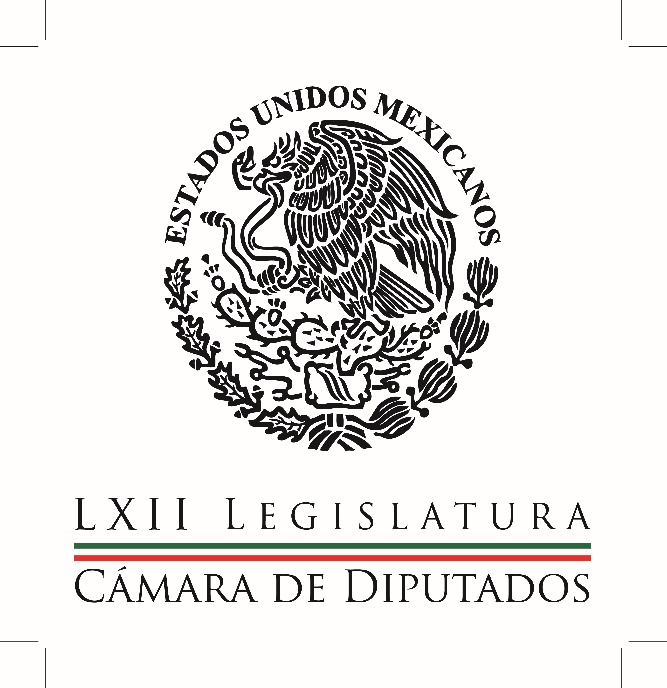 Carpeta InformativaPrimer CorteResumen: Intentarán diputados retomar seguimiento al caso Ayotzinapa: AnayaDiputados del PAN exigieron a Segob y al GDF garantizar orden ante marchas de la CNTE Afirman diputados del PT que mantendrán el registroPiden legisladores informes de licitación en campos petrolerosSolicitan legisladores investigar ingreso de armas de origen alemánEmpresarios mexicanos sugieren un cambio en el ajuste al gabinete federal Joaquín López-Dóriga: Elecciones para renovar Cámara de Diputados PAN obtuvo el peor resultado en elecciones a diputados federales: Ernesto CorderoEPN participó en la Reunión Nacional de Conejeros de BBVA BancomerMadero denuncia fraude electoral en Colima y pedirá voto por votoBeatriz Pagés: El debilitamiento del PRD y avance de Morena Morena será primera fuerza en la ALDF Primer iniciativa de Morena será que bajen los salarios de funcionarios: BatresCNTE anuncia movilizaciones en contra de evaluación docente  Miércoles 10 de junio de 2015CÁMARA DE DIPUTADOSTEMA(S): Trabajo Legislativo FECHA: 10/06/15HORA: 00:00NOTICIERO: MVS NoticiasEMISIÓN: Primer CorteESTACION: OnlineGRUPO: MVS0Intentarán diputados retomar seguimiento al caso Ayotzinapa: AnayaEn la Cámara de Diputados, la Comisión Especial para el caso Ayotzinapa, hará un nuevo intento de reunirse con el gobierno de Guerrero, posiblemente visitar esa entidad y sostener un encuentro con la titular de la Procuraduría General de la República (PGR), Arely Gómez, indicó el presidente de esa instancia y diputado del Partido Acción Nacional (PAN), Guillermo Anaya.El congresista negó que los trabajos de la Comisión hayan concluido, pese al acuerdo de la Junta de Coordinación Política de cerrar todas las comisiones especiales. También aseguró que los diputados no darán "carpetazo" al tema de los normalistas desaparecidos. “Queremos hacer reuniones que quedaron pendientes, en el informe lo señalamos, con la procuradora, la licenciada Arely Gómez, para tener en la mano todos los elementos en cuanto a que se ha detenido a personas involucradas en recientes fechas, y cómo van los procesos judiciales, que la Procuraduría es parte de esos procesos”, a fin de conocer su estatus, dijo.Anaya Llamas dijo que se busca conocer cómo va el análisis de las pruebas periciales del caso y que fueron enviadas al extranjero. Para ello, aseguró que ya se solicitó la cita correspondiente con la titular de PGR, aunque aún no hay una respuesta.Agregó que se tenía contemplado hacer una visita al municipio de Iguala para hacer una reconstrucción de los hechos, pero esta diligencia no se pudo concretar, debido a que algunos integrantes de la Comisión pidieron licencia, entre ellos, el vicecoordinador del Partido Revolucionario Institucional (PRI), Manuel Añorve; la diputada del Partido de la Revolución Democrática (PRD), Lizbeth Rosas y el vicecoordinador del Movimiento Ciudadano (MC), Ricardo Mejía.Dicha situación complicó los trabajos de la Comisión y el seguimiento a la misma; sin embargo se insistirá en reanudar las labores y elaborar el informe final, que señalará las claras omisiones de las autoridades estatales, municipales y federales, en particular en las primeras 36 y 72 horas después de los hechos registrados el 26 y 27 de septiembre de 2014.El informe también incluirá la relatoría de los encuentros con autoridades del estado de Guerrero, organizaciones no gubernamentales y representantes de organismos internacionales en materia de derechos humanos, finalizó. ys/m.TEMA(S): Trabajo LegislativoFECHA: 10/06/2015)HORA: 06:08NOTICIERO: Así las CosasEMISIÓN: Primer CorteESTACION: 96.9 FMGRUPO: Televisa0Diputados del PAN exigieron a Segob y al GDF garantizar orden ante marchas de la CNTE Jaime Obrajero, reportero: Los diputados panistas exigieron a la Secretaría de Gobernación y a la jefatura de Gobierno del Distrito Federal garantizar el orden y la tranquilidad, ante los más de 50 mil profesores de la CNTE que el día de hoy arribarán a la Ciudad de México, precisamente para hacer una manifestación. Duración 21’’, nbsg/m. TEMA(S): Trabajo Legislativo FECHA: 10/06/15HORA: 00:00NOTICIERO: MVS NoticiasEMISIÓN: Primer CorteESTACION: OnlineGRUPO: MVS0Afirman diputados del PT que mantendrán el registroLa fracción parlamentaria del Partido del Trabajo (PT) en la Cámara de Diputados, negó que tras la elección de este domingo 7 de junio, esté en riesgo de perder el registro, debido al bajo nivel de votación que alcanzaron.El vicecoordinador, Ricardo Cantú, señaló que incluso descontando los votos nulos emitidos durante la jornada electoral, como marca la ley, a los petistas les alcanza para conservar el registro y tener una fracción parlamentaria de entre 10 y 12 integrantes.“Todavía no se descuentan los votos nulos, aún así si alcanzamos arriba del 3 por ciento. El INE dio unos números que no recuerdo muy bien, pero hablaba de 10 o 12 diputados del PT”, declaró el legislador.Tras recordar que en la reforma político-electoral, se estableció como nuevo límite de votación para mantener el registro oficial ante el Instituto Nacional Electoral (INE), el 3 por ciento, descontando los votos nulos emitidos en la contienda, el diputado Cantú Garza confió en que, en cuanto la autoridad de a conocer los resultados oficiales de la votación, se corroborará que los petistas seguirán en el mapa político.Refirió que pese a las estimaciones que se manejan y los resultados para el Partido de la Revolución Democrática (PRD), que perdió posiciones en el Distrito Federal, la izquierda no resultó ser la perdedora de la jornada del domingo, pues sumando sus porcentajes y el número de diputados federales que tendrán todos los partidos con esa línea política, no hay retroceso.“Si sumamos por ejemplo lo de MORENA, que es alrededor del 8 o 9 por ciento, lo del PRD que es alrededor del 12 por ciento, ya estamos hablando de un 20 por ciento; más el 20 por ciento del PT, 23; más el 6 por ciento del Movimiento Ciudadano, ya estamos hablando de un 29, casi 30 por ciento de votos que tiene la izquierda. Es una votación mucho más elevada de lo que obtuvimos en la elección intermedia pasada”, abundó el vicecoordinador.Lo anterior, en medio de señalamientos de que el PT sería una de las fuerzas que perderían el registro, al no haber alcanzado a cubrir el 3 por ciento de votación reglamentaria.En la víspera, a través de notas periodísticas se le atribuyó al representante de ese partido ante el INE, Pedro Vázquez, haber reconocido que el PT desaparecerá.Horas después Vázquez González emitió un comunicado para desmentir tales publicaciones y aclarar que nunca dijo que el petismo estaba en vías de analizar en qué estados no alcanzó la votación necesaria y que ya tenía claras “las cuentas” de los sufragios.El representante aseveró que el PT esperará el cómputo total del voto en los 300 distritos electorales, para fijar una postura oficial sobre su registro.Por su parte y ante el posible retorno a San Lázaro del ex perredista y ex diputado federal por el PT, Gerardo Fernández Noroña, el diputado Ricardo Cantú dijo que no se trata de un hecho consumado e incluso podría ser difícil que esa situación se concretara, porque ello dependerá del grado de votación que alcanzó el partido y del número de diputados plurinominales que pueda colocar. ys/m.TEMA(S): Trabajo Legislativo FECHA: 10/06/15HORA: 00:00NOTICIERO: MVS NoticiasEMISIÓN: Primer CorteESTACION: OnlineGRUPO: MVS0Piden legisladores informes de licitación en campos petrolerosSenadores y diputados que integran la Tercera Comisión de la Permanente solicitaron a la Comisión Nacional de Hidrocarburos (CNH) y la Secretaría de Energía (Sener) un informe referente al proceso de licitación de campos petroleros, en el marco de la Ronda Uno.La Tercera Comisión de la Permanente (Hacienda y Crédito Público, Agricultura y Fomento, y Comunicaciones y Obras Públicas) presentó un dictamen con Punto de Acuerdo, en el que precisa que se remita este informe, en el presente escenario de mercado, ante el temor de que se ofrezcan términos demasiado favorables para los contratistas.Lo anterior con el fin de despertar el interés en las condiciones actuales, pese los bajos precios del petróleo, en detrimento del Estado.Además deberán informar sobre las bases de licitación y el modelo de contrato para las convocatorias en aguas someras, las cuales se pretenden adjudicar en la Ronda Uno.Asimismo los legisladores exhortaron a la Secretaría de Hacienda y Crédito Público que envíe un informe sobre el rango de valores económicos que incluirán en la licitación de los contratos, para la exploración y extracción de hidrocarburos para 2015.También el porcentaje mínimo que será aceptable para el Estado en el reparto de las utilidades o la producción en los contratos que pretende adjudicar en la Ronda Uno.La comisión también aprobó solicitar a la CNH el informe para conocer si dentro de la precalificación de la primera convocatoria los interesados en la Ronda Uno, los socios o filiales fueron sancionados por autoridades de otros países, por daños al medio ambiente o corrupción.La senadora Dolores Padierna Luna, del Partido de la Revolución Democrática (PRD), resaltó la importancia de esta solicitud de información, debido a que será el 15 de julio cuando se publiquen los primeros contratos que entregará México para la exploración de hidrocarburos.El senador David Penchyna Grub, del Partido Revolucionario Institucional (PRI), precisó que las leyes aprobadas por el Congreso en materia energética incluyen toda la información que se solicita, por lo que no existe riesgo para el Estado con la licitación de los campos petroleros para su exploración.Durante la reunión, también fueron aprobados 14 dictámenes con Punto de Acuerdo entre los que destacan: solicitar un informe a Petróleos Mexicanos (Pemex) para dar cuenta de las donaciones de combustible durante el ejercicio fiscal 2014.Asimismo, uno más a la Secretaría de Hacienda y Crédito Público (SHCP) para que precise el monto de los subsidios y programas federales que se otorgaron a los productores agrícolas del Valle de San Quintín, en Baja California. ys/m.TEMA(S): Trabajo Legislativo FECHA: 10/06/15HORA: 10:52NOTICIERO: Formato 21EMISIÓN: Segundo CorteESTACION: 790 AMGRUPO: Radio Centro 0Solicitan legisladores investigar ingreso de armas de origen alemánLa Primera Comisión de la Permanente aprobó un dictamen para exhortar a realizar las investigaciones sobre el presunto ingreso ilegal de armas de origen alemán a territorio mexicano.Los senadores y diputados que integran esta comisión, que preside el senador Arturo Zamora Jiménez, del PRI, consideraron que con esta petición se busca determinar y, en su caso, deslindar responsabilidades.En el Punto de Acuerdo se menciona que muchos de los hechos violentos ocurridos en Jalisco, Guerrero y Chiapas están relacionados con el tráfico ilegal de armas.En el documento se precisó que “según datos de la agencia aduanera en Alemania, entre 2003 y 2011, la empresa alemana Heckler y Koch envió supuestamente 4.767 fusiles de asalto HK G36, sin autorización oficial a los estados de Chiapas, Chihuahua, Guerrero y Jalisco”.Por ello, “es necesario que se realicen las investigaciones necesarias a efecto de eliminar la impunidad y determinar la responsabilidad administrativa civil o penal, de los particulares, servidores públicos o funcionarios involucrados en el ingreso ilegal de estás armas de origen alemán”, señala el documento. ys/m.TEMA(S): Información GeneralFECHA: 10/06/2015)HORA: 06:17NOTICIERO: Formato 21EMISIÓN: Primer CorteESTACION: 790 AMGRUPO: Radio Centro0Empresarios mexicanos sugieren un cambio en el ajuste al gabinete federal Carlos González, conductor: Ya le adelantaba que empresarios mexicanos sugirieron cambio en el ajuste al gabinete federal y lo hacen en los términos que le va a platicar Rosario González. Rosario González, reportera: El sector privado del país consideró que en la segunda etapa del gobierno del presidente Enrique Peña Nieto es necesario que se haga una evaluación de su gabinete para llevar a cabo los cambios correspondientes. Los dirigentes empresariales de la Canacintra y de la Cocamin dijeron que es necesario que en la segunda parte del actual sexenio se comiencen a plasmar los resultados de las reformas estructurales. El presidente de la Canacintra, Rodrigo Alpízar, dijo que el Ejecutivo Federal sabrá a quién remover en su gabinete. Insert de Rodrigo Alpizar, presidente de la Canacintra: "Creo que es un gran momento para que el Presidente piense en un ajuste de su gabinete. Creo que éste es el momento de renovar los esfuerzos y de que... de querer una nueva perspectiva para el desarrollo de la política pública. "Lo único que puede tener esa claridad de cuáles son los bríos que tienen los secretarios, los ánimos del desgaste mismo que tiene el ejercicio del poder, será el Presidente y todo su equipo, pero creo que sano siempre pensar en una renovación de una parte del gabinete para que nuevamente se vuelva abrir el dinamismo, se hagan algunos ajustes inclusive en los cuadros". Reportera: Por su parte, el presidente de la Concamin, Manuel Herrera Vega, señaló que el sector privado respaldará las decisiones que tome el Ejecutivo Federal, pero le apresuraron a un ajuste en sus colaboradores. Insert de Manuel Herrera Vega, presidente de la Concamin: "Tan sólo en la economía pues depende de un debilitamiento en el mercado interno y que han influido (Inaudible). "Sin duda éste es un tema que atiende al análisis y a la lógica del Presidente de la República, del Gobierno Federal, tendrá que tomar las fichas como mejor convenga, nosotros desde sector privado siempre estaremos respaldando las decisiones de Gobierno Federal, pero al mismo tiempo exigiendo que se tengan los resultados que estamos esperando. "Creo que en la primer parte del sexenio de este gobierno, tuvimos como una gran noticia, en la que se hayan logrado aprobar las reformas, pero ahora, lo que estamos esperando es que se cumplan a cabalidad y que se den resultados tangibles". Reportera: Coaccionado sobre los rumores de que el líder priista en la Cámara de Diputados, Manlio Fabio Beltrones, será el nuevo secretario de Relaciones Exteriores, el actual canciller se va a la Embajada de México en Estados Unidos y que el actual secretario de Agricultura, Enrique Martínez Martínez, se va a dirigir al PRI, los empresarios no dijeron si está bien o mal, simplemente que el Presidente deberá decidir los cambios en su gabinete. Los líderes empresariales fueron entrevistados durante la firma del acuerdo entre la Entidad Mexicana de Acreditación, Servicio Nacional de Sanidad Inocuidad y Calidad en el marco del Día Mundial de la Acreditación. Duración 3’07’’, nbsg/m. TEMA(S): Trabajo LegislativoFECHA: 10/06/2015)HORA: 07:27NOTICIERO: En los Tiempos de la RadioEMISIÓN: Primer CorteESTACION: 103.3 FMGRUPO: Fórmula0Joaquín López-Dóriga: Elecciones para renovar Cámara de Diputados Joaquín López-Dóriga, colaborador: Las elecciones del domingo resultarán en una nueva composición de la Cámara de Diputados, no muy diferente a lo que había. De acuerdo a los resultados preliminares, Consulta Mitofsky de Roy Campos, hizo una estimación que señala que la Cámara podría estar integrada de la siguiente manera: El PAN obtendría 110 diputados, cuatro diputados menos de los que tiene y es el peor resultado que ha obtenido Acción Nacional desde 1991 en época de Carlos Salinas. La coalición PRI-Verde obtendría 246 diputados, cinco más que los registrados en 2012 y cerca del máximo que alcanzaron en 2009 cuando tuvieron 259 diputaciones. La coalición PRD-PT tendría 62 diputados, 53 menos que en 2012, para el PRD éste sería el peor de resultado desde 2000 cuando tuvo sólo 50 diputados. Morena tendría 36 diputados, Movimiento Ciudadano 26, Nueva Alianza diez, Encuentro Social nueve y habría posiblemente un diputado independiente. Estamos viendo que de acuerdo con estos datos el PRI se mantendría como la primera fuerza política de la Cámara de Diputados, el PAN en el segundo lugar, el PRD en la tercera, el Verde en la cuarta y Morena en la quinta. Duración 1’37’’, nbsg/m. INFORMACIÓN GENERALTEMA(S): Trabajo Legislativo FECHA: 11/06/15HORA: 6:02 AMNOTICIERO: Fórmula Detrás de la NoticiaEMISIÓN: Primer CorteESTACION: 104.1 FMGRUPO: FórmulaPAN obtuvo el peor resultado en elecciones a diputados federales: Ernesto CorderoRicardo Rocha, conductor: Y en el reparto de culpas tras la jornada electoral el senador del PAN, Ernesto Cordero, dice que su partido obtuvo el peor resultado en las elecciones para la Cámara de Diputados debido a los escándalos de corrupción, “moches” y fiestas de sus legisladores federales.Ernesto Cordero, senador del PAN: “Hay que recordar que Madero también encabezó el proceso electoral del 2012, entonces ya son 2012 y 2015 yo, creo que pues los panistas nos toca evaluar y ver ¿qué paso? y ¿por qué nos hemos venido haciendo “chiquitos” como partido cuando deberíamos de estar creciendo?“El resultado a nivel nacional es malo para el Partido Acción Nacional, el partido se está haciendo “chiquito”, y bueno, yo creo habrá que evaluar”.¿Qué pasa en la Cámara de Diputados? Yo creo que en buena medida es eso, porque el antecedente inmediato anterior que se tenía de los diputados del Partido Acción Nacional, en su mayor caso, no en todos, era el tema de corrupción, el tema de los “moches”, el tema, pues todavía muy fresco de actos de corrupción no investigados”. Duración: 1´02” bmj/m.TEMA(S): Información GeneralFECHA: 10/06/2015)HORA: 05:33NOTICIERO: Titulares de la MañanaEMISIÓN: Primer CorteESTACION: Cable 127GRUPO: Imagen0EPN participó en la Reunión Nacional de Conejeros de BBVA BancomerVianey Esquinca, conductora: El presidente Enrique Peña Nieto aseguró que el proceso de evaluación docente sigue adelante y por ninguna razón se cancela. Reportera no identificada: Los procesos de evaluación de los maestros como parte de los cambios a implementarse con la Reforma Educativa no se cancelarán por ningún motivo", sentenció el presidente Enrique Peña Nieto al participar en la Reunión Nacional de Consejeros de BBVA Bancomer. Durante su intervención, el primer mandatario aseguró que México vive un profundo proceso de transformación con las 12 reformas aprobadas, en donde la Reforma Educativa está orientada a garantizar la calidad de la educación y en ese sentido expuso que es necesario asegurarse de que los docentes cuenten con las capacidades necesarias para cumplir con su misión. Insert de Enrique Peña Nieto, Presidente de México: "Quiero ser muy claro, los procesos de evaluación docente siguen adelante, ni se posponen ni se difieren y por ninguna razón se cancelan". Reportera: El presidente Peña Nieto comentó que la Secretaría de Educación Pública seguirá trabajando en este sentido, conforme a los calendarios aprobados y difundidos por el Instituto Nacional para la Evaluación de la Educación, por lo que de junio de este año a mayo de 2016, esta dependencia habrá evaluado a medio millón de servidores públicos de la educación. Insert de Enrique Peña Nieto: "Sobre estas reformas, hay que ser muy claro: Aquí no cabe la discrecionalidad, la actitud de un gobierno que pueda decidir si van o novan. Que no haya confusiones, las reformas estructurales alcanzadas son mandato de ley, están inscritas en nuestra Constitución, en nuestras leyes secundarias. "Al gobierno y a los gobiernos sólo tenemos una obligación: Cumplirlas, llevarlas a cabo para que beneficien a todas y a todos los mexicanos. De ahí que no quepan confusiones, no está en la decisión del gobierno decidir si van o no van, si se llevan a cabo o no". Reportera: Respecto al proceso electoral que se llevó a cabo el domingo pasado, el Presidente de México dijo que todo parece indicar que el partido de hoy en el Gobierno tendrá mayoría legislativa en la Cámara de Diputados, por lo que su compromiso y convicción es trabajar con todas las fuerzas políticas en favor de México. Duración 2’35’’, nbsg/m. TEMA(S): Información General FECHA: 10/06/15HORA: 00:00NOTICIERO: MVS NoticiasEMISIÓN: Primer CorteESTACION: OnlineGRUPO: MVS0Madero denuncia fraude electoral en Colima y pedirá voto por votoEl líder nacional del PAN, Gustavo Madero, aseguró que apoyarán con todo a su candidato a la gubernatura de Colima, Jorge Luis Preciado, por lo que indicó que “no permitirán un fraude electoral”.En Colima dijo que el PAN ganó seis municipios en donde está el 90 por ciento de la población, además de que obtuvieron 12 de los 16 distritos locales por lo que demandarán “el voto por voto y casilla por casilla”. “El Comité Ejecutivo Nacional respalda con todo a nuestro gobernador ganador de las elecciones, Jorge Luis Preciado. El triunfo no nos lo van a arrebatar… Esta es una advertencia, es una advertencia formal de que no vamos a permitir un fraude, un atropello, un robo a la voluntad de los colimenses. Aquí ya decidimos y queremos a Jorge Luis Preciado gobernador del estado ¡Repudio total al fraude electoral!”, aseveró.Aseguró que Ignacio Peralta, el candidato priista, fue impuesto por el gobierno federal, y no quiso contar “todas las actas y acatar el resultado”.Audio cosas ruda“Queridos amigos, las cosas se van a poner rudas, quiero advertirles que nos estamos enfrentando a una fuerza que se resiste a abandonar el poder. Están como piojos pegados a la piel del perro, y de los marranos, pero los vamos a sacar como decía Maquío, como se le quita una mazorca al hocico de un marrano. No nos vamos a dejar, vamos a defender ese triunfo, hasta la victoria”, sentenció.Por último, indicó que este miércoles vigilarán en el Instituto Electoral local que se cuente cada uno de los votos y se respete la voluntad de los colimenses. ys/m.TEMA(S): Información General FECHA: 10/06/15HORA: 06:45NOTICIERO: En los Tiempos de la RadioEMISIÓN: Primer CorteESTACION: 103.3 FMGRUPO: Radio Fórmula0Beatriz Pagés: El debilitamiento del PRD y avance de Morena Beatriz Pagés, colaboradora: Uno de los resultados más importantes de la elección 2015, es la confirmación de la división de la izquierda, el debilitamiento del PRD y el avance de la versión más radical de la izquierda, representada por el partido Morena. ¿Qué significa esto? Que Morena tendrá una importante presencia en la Cámara de Diputados, ocupará aproximadamente 40 curules, 40 votos que tal vez no signifiquen mucho, pero que lograrán hacer mucho ruido. Veremos un día y otro también a 40 diputados ocupando la tribuna y saboteando constantemente las discusiones; es decir, ha llegado al Congreso la izquierda rupturista, dogmática, del todo y del nada, una izquierda que ya ha estado ahí, pero que hoy no tendrá equilibrio y sí un solo jefe, López Obrador. El PRD, la única fuerza que pudo haber frenado el triunfo de Morena, se encuentra en su peor momento, desgastada por el caso Iguala, desmantelado por la fuga de su militancia al partido de AMLO y atrapada por los intereses políticos y económicos de sus tribus. Después de esta elección habría que preguntarnos sobre el futuro de la izquierda en México. Tener una izquierda propositiva, progresista y pensante es muy importante para el país, pero tener una izquierda caso Morena, aliada de la anarquía y de la desestabilización, no es una buena noticia. Duración 1´58´´, ys/m.TEMA(S): Información GeneralFECHA: 10/06/2015)HORA: 06:45NOTICIERO: EnfoqueEMISIÓN: Primer CorteESTACION: 100.1 FMGRUPO: NRM Comunicaciones0Morena será primera fuerza en la ALDF Luis Velázquez, reportero: El partido Morena será primera fuerza en la Asamblea Legislativa del Distrito Federal. Los datos del cómputo oficial de las casillas en el Instituto Electoral capitalino dieron el triunfo a Morena en los distritos 28 de Iztapalapa y 40 de Tlalpan, con lo que aumentó su fuerza a 18 diputados. Estos distritos, hasta el conteo del PREP, estaban en manos del PRD. Por ello, el PRD pasa a segunda fuerza, en un hecho histórico, con 14 distritos; el PAN queda en tercera fuerza, con cinco distritos que ya tenía desde el PREP y el PRI mantiene en cuarta fuerza con tres distritos ganados. Mario Velázquez, consejero presidente del Instituto Electoral del Distrito Federal, aseguró que éstos son los resultados oficiales y ahora sólo los que no estén conformes podrán impugnar ante el Tribunal Electoral del Distrito Federal. Insert de Mario Velázquez, consejero presidente del IEDF: "Los resultados que hoy se dieron son definitivos y puede haber variaciones en razón de las determinaciones que asuman los órganos jurisdiccionales. "En principio, el Tribunal Electoral local conocerá de todas las impugnaciones que se deriven del proceso electoral mismo y estas resoluciones del Tribunal local pueden ser impugnadas de igual manera ante el Tribunal federal, en este caso el Tribunal Electoral del Poder Judicial de la Federación, quien es la máxima autoridad en esta materia". Reportero: El PRD conserva también seis de las 14 delegaciones que gobierna actualmente en la capital de México, como se mantenía desde el resultado del PREP y que ya hemos comentado en este espacio. Lo que viene ahora es que el próximo sábado se defina el listado de los plurinominales con base ya en este porcentaje de votación que se haga del resultado de la Asamblea Legislativa. Leonardo Curzio (LC), conductor: ¿Nos puedes repetir los porcentajes globales de voto en el Distrito Federal por partido? LV: ¿Los porcentajes globales? Ahorita no los tengo aquí, a la mano... LC: Porque oíamos al presidente del Instituto decir que pueden impugnar, cosa que ya se sabe y agradecemos mucho que nos recuerde que la ley faculta efectivamente a todos los partidos a hacerlo. Pero a ver, vamos a ver el agregado, a ver con cuánto queda Morena, con cuánto queda el Partido de la Revolución Democrática y con cuánto queda el PRI. Duración 2’23’’, nbsg/m. TEMA(S): Información General FECHA: 10/06/15HORA: 00:00NOTICIERO: MVS NoticiasEMISIÓN: Primer CorteESTACION: OnlineGRUPO: MVS 0Primer iniciativa de Morena será que bajen los salarios de funcionarios: BatresMartí Batres, dirigente nacional del partido Movimiento de Regeneración Nacional (Morena) afirmó que están contentos por los resultados de las elecciones del domingo al ser la única oposición en el país y su primera iniciativa será la austeridad, es decir que bajen los salarios de los funcionarios.En entrevista con Alejandro Cacho, recordó que el expresidente Felipe Calderón compró un avión presidencial de acuerdo a las características que Enrique Peña Nieto le dio y cuesta el doble que el de Obama "un gasto oneroso".Dijo que irán a fondo en todos los temas de interés ciudadano, como el de la Línea 12 del Metro porque ya es fundamental que funcione. "Tenemos un compromiso de combate a la corrupción", porque la carga de las reformas estructurales es bastante negativa, generaron gran expectativa y en el aspecto económico no significan nada.Morena demostró que se puede hacer campaña y obtener votos yendo casa por casa, sin gastar tantos millones como el Partido Verde, aseguró Batres. ys/m.TEMA(S): Información GeneralFECHA: 10/06/2015)HORA: 06:11NOTICIERO: Once NoticiasEMISIÓN: Primer CorteESTACION: Canal 11GRUPO: IPN0CNTE anuncia movilizaciones en contra de evaluación docente  Javier Solórzano, conductor: Luego de conocerse que la Evaluación Educativa sigue en marcha, la Coordinadora Nacional de Trabajadores de la Educación anunció movilizaciones para hoy a las 10:00 de la mañana. Va a ser un día muy complicado para la Ciudad de México y para los accesos a la Ciudad de México. Los miembros de la CNTE, son 63 mil quienes se presume se podrían venir a la Ciudad de México y todos terminarán, supongo yo, en el Monumento a la Revolución. El Gobierno de la Ciudad ha dicho que no va a permitir que pasen al Zócalo. Marcharán en dos contingentes que arribarán al Monumento a la Revolución, uno partirá de la Cámara de Diputados en San Lázaro y otro desde la Estela de Luz en Paseo de la Reforma. Si usted vive en el Ciudad de México yo le diría que tome todo tipo de precauciones. Los maestros disidentes no descartan la toma de vías importantes como los accesos a los aeropuertos e informaron que consultarán con sus bases el eventual regreso a las mesas de negociación con la Secretaría de Gobernación. Duración 2’2’’, nbsg/m. 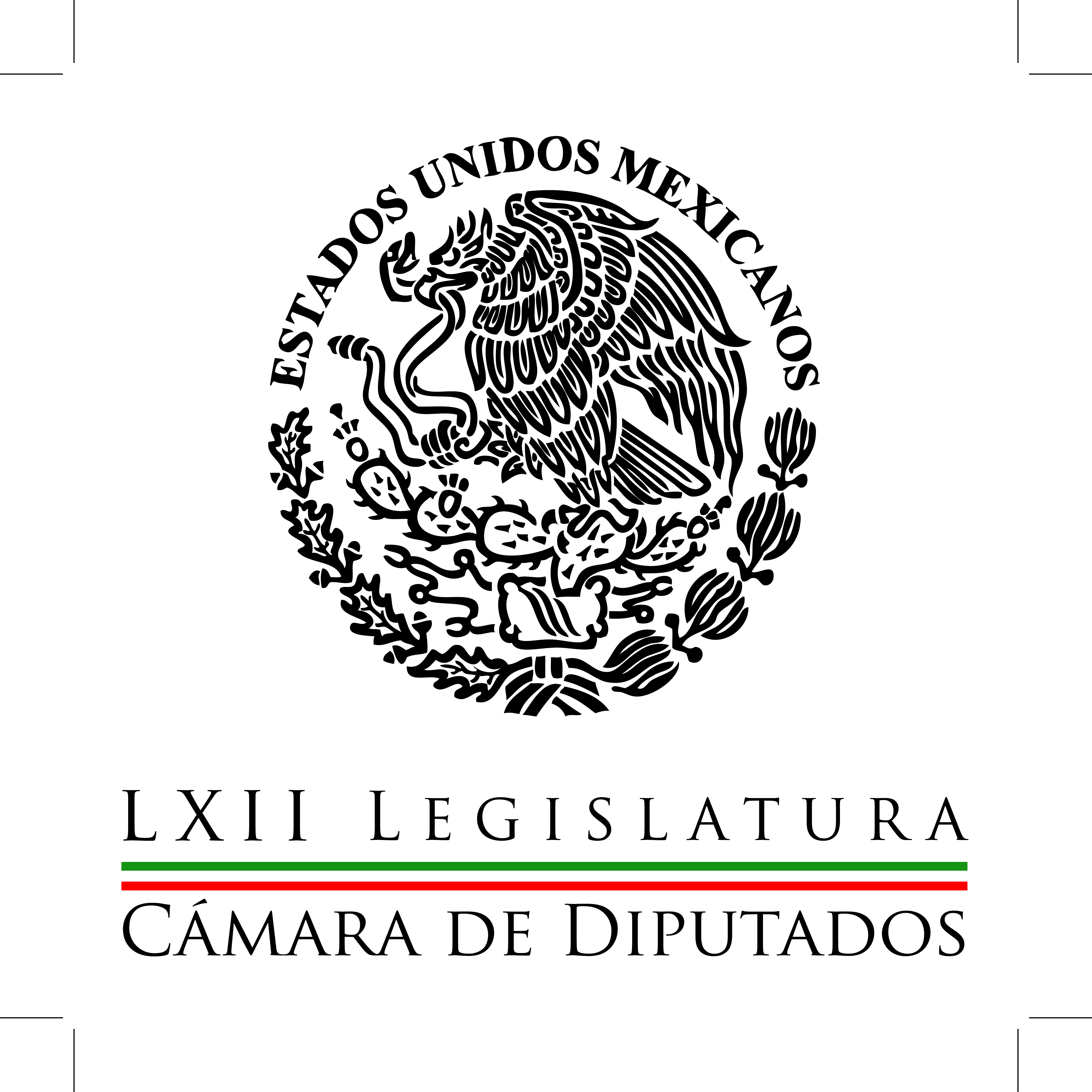 Carpeta InformativaSegundo CorteResumen: Entrevista a Fernando Rodríguez Doval: Diputados del PAN exigen retirar registro al PVEMResguardan San Lázaro por presencia de maestrosPreparan maestros de la CNTE salida de San LázaroMiguel Barbosa: AMLO va a seguir fragmentando a la izquierdaEPN arriba a Bruselas para participar en cumbre Celac-UE10 de junio de 2015TEMA(S): Trabajo Legislativo FECHA: 10/06/15HORA: 5:19 AMNOTICIERO: Noticias MVSEMISIÓN: Primer CorteESTACION: 102.5 FMGRUPO: MVS.Entrevista a Fernando Rodríguez Doval: Diputados del PAN exigen retirar registro al PVEMCarlos Reyes (CR), conductor: Estamos de regreso en esta emisión de noticias MVS y bueno, luego de este, pues esta jornada electoral del pasado domingo, pues al aseverar que el “juego sucio” del Partido Verde Ecologista de México durante este periodo electoral no debe quedar como una anécdota más, sino servir de ejemplo sobre los castigos que deben imponerse aquellos que pretendan burlar la ley, Los diputados federales del PAN, exigieron al INE y al Tribunal sancionar a este instituto político y retírale el registro.Y precisamente para abordar este tema tenemos en la línea telefónica al diputado federal del PAN, Fernando Rodríguez Doval Diputado, ¿cómo estás, muy buenos días?Fernando Rodríguez Doval (FRD), diputado PAN: Hola Carlos, buenos días, un saludo a todo el auditorio.CR: Gracias diputado. Bueno, pues ¿qué detectan ustedes, qué es lo que observaron, cuál fue su análisis para hacer esta solicitud de retirarle el registro al Partido Verde y bueno, sancionarlo?FRD: Mira nosotros lo que podemos ver y no solo nosotros, lo pudo ver, lo pudieron ver todos los ciudadanos es que prácticamente desde que inició esta campaña, hasta que terminó la campaña, y hasta el mismo día de la votación el Partido Verde siempre tuvo la misma conducta violatoria de la ley.Y el Partido Verde burló hasta ahora impunemente de la autoridad y en ese sentido estos actos no pueden quedar sin consecuencias el Partido Verde buscó todas las maneras de darle la vuelta a la ley, de no cumplir con la ley.Fue gravísimo por ejemplo que todavía el día de la elección siguieran promocionando el voto a su favor e hicieran o rentaran esta acción concertada con personajes públicos, artistas, deportistas que pedían directamente, abiertamente el voto por el Partido Verde, eso es una burla a la ley, es una burla a la autoridad y por eso todos estos hechos ya no puede quedar sin consecuencias.Carlos, entonces nosotros seguimos insistiéndole a la autoridad electoral que retire el registro al Partido Verde, nuestra propuesta, no es una propuesta caprichosa, es algo que está considerado en la ley, el artículo 456 de la Ley General Instituciones Electorales con toda claridad establece  que cuando un partido viola de manera grave y reiterada la ley debe retirar el registro y el Partido Verde Ecologista de México ha violado de manera grave y reiterada la ley y por tanto ya no merece seguir recibiendo los impuestos de los mexicanos.CR: ¿Existen todos los elementos legales para que se le quite el registro, diputado?FRD: Sí, por supuesto, te digo nuestra petición no es una petición política, no es una petición mediática, aun cuando la acompañemos con acciones de este tipo, es una petición estrictamente jurídica así esta contemplado en nuestro ordenamiento legal, como una de las causales para que un partido pierda el registro y el Verde ha cometido faltas graves así lo ha determinado incluso el Tribunal Electoral del Poder Judicial de la Federación y reiteradas porque si no fueran reiteradas no acumularía ya cientos de millones de pesos en multas mayor incluso a su presupuesto anual, precisamente por haberse pasado toda la campaña violando la ley.Por lo tanto el Instituto Electoral no tiene pretexto no tiene pretexto le debe quitar el registro a un partido que no tiene un compromiso con las instituciones democráticas, así hay que decirlo con toda claridad,CR: Claro. ¿Oiga diputado, también están pidiendo que se castigue personajes como Miguel Herrera, “El Piojo Herrera” técnico de la Selección Nacional por el proselitismo a favor del Verde en su cuenta de twitter? FRD: Bueno lo que pasa que también la ley es certera, Carlos, los días de reflexión, los día que comúnmente conocidos como veda electoral no se puede llamar al voto para ningún partido, no se puede hacer campaña a favor de ningún partido eso está establecido también en la ley, el último día para hacer campaña es el miércoles previo al domingo de la elección, se supone que jueves, viernes y sábado son días en los cuales ya no se deben de mandar mensajes propagandísticos precisamente para que la ciudadanía en estos días tenga la posibilidad de reflexionar con mayor calma, sin tantas presiones políticas, como las que los políticos ciertamente los cometemos para poder decidir mejor su voto.Lo que vimos es que hubo varios personajes públicos que llamaron abiertamente al voto por el partido político, lo cual ha dado a suponer que fue una acción concertada, no fue una casualidad, no es que de repente, pues unos y otros por mérito propio empezaron a llamar al voto por este partido y a pesar de ser una acción concertada donde probablemente incluso haya habido una contratación, es decir un recurso, una remuneración para que hicieran eso lo cual además nos abriera también ahí en la fiscalización dentro de la veda electoral la posibilidad de que vean estos recursos sino están rebasando los topes de campaña porque además sabemos que estos personaje públicos no cobran barato, es yo no creo que “El Piojo”, que además como bien dijo (inaudible) se comportó como un auténtico “piojo”, es decir le hizo honor a su apelativo , yo no creo que haya hecho esto gratis, o por una cantidad menor.Es muy lamentable lo que está sucediendo, insisto no podemos tener insisto un partido que no esté comprometido a las instituciones democráticas, eso es algo muy peligroso para la propia democracia, una democracia que nos costó mucho trabajo construir durante muchos años a los mexicanos, y ha enfrentado a muchas reformas democráticas que buscan precisamente poner cimientos para tener contiendas más equitativas, contiendas donde por lo tanto, pues todos podamos competir en igualdad de circunstancias y de tratar de poner (inaudible).CR: Con todo esto diputado Fernando Rodríguez Doval, ¿queda o quedó en evidencia, pues huecos, lagunas, errores en la ley electoral?FRD: Sí, sin duda, sin duda tiene que haber nuevas reformas, eh, digo en primer lugar para que se cumpla la ley.Hay un debate interesante, ahí se sostienen que quizás tengamos una norma electoral demasiado sobre regulada, es posible que así sea, hay que discutir si debemos de desregular los preceptos, pero en tanto eso no se haga todos los actores políticos estamos obligados a cumplir con la ley.Porque el pretexto de muchos de estos seguidores del Partido Verde es que tenemos una norma tan regulada que eso hace que los partidos luego busquen la manera de darle la vuelta.Bueno, esto es consecuencia (inaudible) y que discutir, tenemos que desregular los preceptos de la norma, pero en tanto eso no se haga el concurso de los partido es cumplir con la ley.CR: Por último diputado esta solicitud que pedirán para que se reitre el registro del Partido Verde ¿cuál es el cauce que sigue, o bien que sigue hacia adelante en el proceso legal?FRD: Bueno, pues será presentar una queja más ante el Instituto Nacional Electoral como la que ya presentamos el mes de abril, con estos nuevos elementos que entonces no existían que ahora ya los vimos que se llevaron a cabo en estos días de las jornadas de la recepción y esperemos que la autoridad electoral, pues tenga ya con estos elementos, con estas nuevas pruebas, tenga también la disposición de hacer cumplir la ley y aplicarla como (inaudible) en esta sociedad.CR: Le estaremos dando seguimiento a este tema sin duda muy importante que por lo que ocurrió en este proceso electoral el día de la jornada electoral por parte del Partido Verde Ecologista de México y esta solicitud del PAN para que se le retire el registro estaremos muy pendiente de ello.Gracias diputado, nos escuchamos más adelante.FRD: Gracias a ti Carlos, un saludo a todo tu auditorio, muy buenos días.CR: Gracias, el diputado Fernando Rodríguez Doval, diputado del Partido Acción Nacional. Duración: 7´38” bmj/mTEMA(S): Información General FECHA: 10/06/15HORA: 00:00NOTICIERO: MVS NoticiasEMISIÓN: Segundo CorteESTACION: OnlineGRUPO: MVSPreparan maestros de la CNTE salida de San LázaroIntegrantes de la Coordinadora Nacional de Trabajadores de la Educación (CNTE) alistan su salida de las inmediaciones de la Cámara de Diputados en San Lázaro, para dirigirse hacia el Monumento a la Revolución.En el transcurso de la mañana, los profesores se dieron cita en la calle Emiliano Zapata, a un costado del Congreso de la Unión, de donde partirán en un solo bloque para encontrarse con la segunda marcha que saldrá de la Estela de Luz.La Secretaría de Seguridad Pública del Distrito Federal (SSPDF) implementará un operativo vial sobre avenida Congreso de la Unión y posteriormente en la avenida Fray Servando Teresa de Mier, pues se estima que esta última sea ocupada en los carriles del costado derecho hacía el poniente.Por tal motivo los agentes de tránsito realizarán cortes escalonados a la circulación, principalmente en las intersecciones como Circunvalación, Isabel La Católica, Bolívar, Eje Central, y las avenidas subsecuentes.De acuerdo con información de la SSPDF la siguiente ruta que podrían tomar los profesores para llegar al monumento a la revolución es la avenida Balderas, Juárez y Plaza de la República.Hasta el momento los manifestantes congregados en San Lázaro no han incurrido en actos de violencia o alteración del orden público. ys/m.TEMA(S): Información general FECHA: 10/06/15HORA: 10:10NOTICIERO: El UniversalEMISIÓN: Segundo Corte  ESTACION: onlineGRUPO: El Universal 0Resguardan San Lázaro por presencia de maestrosLa mañana de este miércoles, el Palacio Legislativo de San Lázaro se encuentra cercado por un dispositivo de seguridad de la policía capitalina, debido a la concentración de maestros de la CNTE que partirán rumbo al Monumento a la Revolución. Las calles Emiliano Zapata, Rovirosa, y Congreso de la Unión permanecen cerradas a la circulación, lo que genera problemas viales a los automovilistas que circulan por la zona. En tanto, al interior de la Cámara de Diputados elementos de la Policía Federal vigilan las entradas principales, permitiendo a los trabajadores el acceso por las puertas ubicadas en la calle de Rovirosa. Elementos de la policía se encuentran en los alrededores del recinto con el fin de evitar que los maestros entren, como ocurrió durante la discusión de la Reforma Educativa en 2013. /gh/mTEMA(S): Información General FECHA: 10/06/15HORA: 00:00NOTICIERO: MVS NoticiasEMISIÓN: Segundo CorteESTACION: OnlineGRUPO: MVSPreparan maestros de la CNTE salida de San LázaroIntegrantes de la Coordinadora Nacional de Trabajadores de la Educación (CNTE) alistan su salida de las inmediaciones de la Cámara de Diputados en San Lázaro, para dirigirse hacia el Monumento a la Revolución.En el transcurso de la mañana, los profesores se dieron cita en la calle Emiliano Zapata, a un costado del Congreso de la Unión, de donde partirán en un solo bloque para encontrarse con la segunda marcha que saldrá de la Estela de Luz.La Secretaría de Seguridad Pública del Distrito Federal (SSPDF) implementará un operativo vial sobre avenida Congreso de la Unión y posteriormente en la avenida Fray Servando Teresa de Mier, pues se estima que esta última sea ocupada en los carriles del costado derecho hacía el poniente.Por tal motivo los agentes de tránsito realizarán cortes escalonados a la circulación, principalmente en las intersecciones como Circunvalación, Isabel La Católica, Bolívar, Eje Central, y las avenidas subsecuentes.De acuerdo con información de la SSPDF la siguiente ruta que podrían tomar los profesores para llegar al monumento a la revolución es la avenida Balderas, Juárez y Plaza de la República.Hasta el momento los manifestantes congregados en San Lázaro no han incurrido en actos de violencia o alteración del orden público. ys/m.TEMA(S): Información General FECHA: 10/06/15HORA: 10:19NOTICIERO: radioformula.comEMISIÓN: Segundo Corte  ESTACION: Online GRUPO: Fórmula 0Habrá recuento total de votos en 17 distritos electorales: INELos 300 Consejos Locales y Distritales del país se instalaron en sesión permanente para iniciar el cómputo de la elección del pasado 7 de junio y anunció que habrá un recuento total de votos en 17 distritos electorales.El secretario ejecutivo del Instituto Nacional Electoral (INE), Edmundo Jacobo Molina estimó que se hará un recuento de 89 mil 153 paquetes electorales, es decir, se recontarán aproximadamente 59.82 por ciento de los votos emitidos en la reciente elección.El recuento total de casillas en 17 distritos electorales se llevará a cabo en los estados de Aguascalientes, Baja California, Chihuahua, Guanajuato, Guerrero, Jalisco, Michoacán, Morelos, Nuevo León, Oaxaca, Puebla, Veracruz y Zacatecas, además del Distrito Federal."El recuento de votos es, en muchos casos, el reflejo de una competencia electoral reñida que exige la verificación de los resultados", explicó.En sesión extraordinaria, recordó que durante el proceso electoral de 2012 se realizó un recuento en el 56.31 por ciento de las casillas.Jacobo Molina precisó que la ley electoral prevé mecanismos para dotar de certeza a los resultados electorales, por medio del recuento de votos, esto es, que cada voto cuente y se cuente bien.De acuerdo a su huso horario, los 263 Consejos Distritales y los 26 Consejos Locales, trabajarán de manera interrumpida desde las 8:00 horas de este miércoles y a más tardar el domingo 14 de junio, para cumplir con el objetivo de brindar certeza y legalidad a los cómputos de los resultados emitidos en la jornada comicial del domingo.Resaltó que el personal de cada Consejo se encuentra debidamente capacitado para llevar a cabo responsablemente esta tarea crucial. Además, cuentan con diversos instrumentos normativos, claros y precisos para acometer su labor, que explican paso a paso la forma en que se deben realizar los cómputos y recuentos.En este marco, dejó claro que la ley electoral en su artículo 311, párrafo 1, inciso b) y d), establece que el recuento total de votos se realizará cuando exista el indicio de que la diferencia entre el primero y el segundo lugar "es igual o menor a un punto porcentual".En este caso, el representante del candidato que obtuvo el segundo lugar deberá ser quien solicite el recuento total.Indicó que el recuento total de casillas se llevará a cabo en Aguascalientes, en el distrito 02 con cabecera en Aguascalientes; en Baja California, en el distrito 03 de Ensenada y en Chihuahua, en el distrito 03 de Juárez.En el Distrito Federal, el recuento total de votos se llevará a cabo en los distritos 01 en Gustavo A. Madero y 05 de Tlalpan; en Guanajuato, en los distritos 01 de San Luis de la Paz y 07 en San Francisco del Rincón, en tanto que Guerrero, será en el distrito 04 de Zapopan.Además, el recuento total de votos tendrá lugar también en Michoacán, en los distritos 07 de Zacapu y 09 de Uruapan; en Morelos, en el distrito 05 de Yautepec; en Nuevo León, en el distrito 08 de Guadalupe; en Oaxaca, en el Distrito 08, en Oaxaca de Juárez.En Puebla, en el distrito 11 con cabecera en Puebla; en Veracruz, en el distrito 02 de Tantoyuca y, en Zacatecas, en el distrito 01 de Fresnillo. /gh/mTEMA(S): Información General FECHA: 10/06/15HORA: 08:10NOTICIERO: Ciro Gómez Leyva por la MañanaEMISIÓN: Segundo CorteESTACION: 104.1 FMGRUPO: Radio FórmulaMiguel Barbosa: AMLO va a seguir fragmentando a la izquierdaCiro Gómez Leyva (CGL), conductor: Bueno, y ayer Miguel Barbosa dijo: "Qué soberbia la de Andrés Manuel López Obrador". Miguel Barbosa, perredista, senador, coordinador de los senadores del PRD y presidente del Senado. Buen día, Miguel Miguel Barbosa (MB), presidente del Senado: Hola, Ciro. Buenos días. CGL: "Soberbia", dijiste ayer. MB: Mira, lo que yo... Para mí esta oportunidad de hablar con ustedes es la continuación de una charla que tuvimos hace tres semanas en donde quedamos de poder hablar de los resultados, hacer alguna evaluación. Y esto, sí entenderás, se adereza con la entrevista que ayer te dio el licenciado López Obrador. A ver, te digo, mira, pues, es un proceso electoral que no... Que tuvo los mismos vicios que otros procesos electorales a pesar de estrenar un nuevo modelo electoral, aplicar una reforma política en materia constitucional y en leyes secundarias, que faltó voluntad política de los partidos, de todos, de los candidatos y fortaleza de los órganos electorales; que los tres partidos principales tuvieron un retroceso electoral en sus votaciones, son las menores en mucho tiempo, la del PRI, la del PAN y del PRD. Y en el caso del PRD, bueno, se explica a través de muchas razones, entre otras, la participación en una... Lo que dijimos siempre, era la verdadera división del PRD, era la salida de Andrés Manuel y la formación de Morena. La suma de los porcentajes que alcanza la izquierda electoral son 28 puntos y fracción, diez puntos, casi 11 del (inaudible). CGL: Incluyendo ahí el 6 por ciento de Movimiento Ciudadano y el casi 3 del PT, a 29. MB: Una izquierda fragmentada no tiene fin, cualquiera de sus componentes no tiene destino, ni el PRD como está, ni Morena en sus circunstancias pre puede encabezar un gran movimiento nacional por el cual se pueda buscar la Presidencia de la República en el 2018. Sí, un gran, una salida electoral de un partido que no es nuevo, Ciro, o sea, está formado por liderazgos, por organizaciones que fueron del PRD y que no (inaudible) bajo un nombre nuevo, Morena. CGL: Perdón Miguel, apego, tú eres muy cuidadoso con las palabras, claro que es un partido nuevo, debutó el 7 de junio. MB: Es un partido nuevo de registro. CGL: Es un partido nuevo. MB: En cuanto a registro se refiere, en cuanto a su registro. Pero fue un partido que hace un esfuerzo y se queda en ocho puntos, recuerda que platicábamos nosotros hace tres emanas, y lo digo con mucha tranquilidad, yo dije: "La aduana del PRD es ganarle a Morena". Sí, yo diría más bien, Morena no pudo ganarle al PRD en cuanto a porcentaje y eso no significa un triunfo para nadie, eh. Ni para el PRD complaciente con 11 puntos, que si no inicia su transformación real, transformación, ¿a qué le llamo transformación? Y lo caracterizo rápido, más bien el método. Primero, una evaluación del proceso electoral y la presentación del PRD hecha por órganos del partido junto con instituciones profesionales en el seguimiento de la vida nacional, una evaluación hecha órganos del partido (inaudible) autocomplaciente no va a servir de nada. Y segundo, un modelo partidario que ofrezca un nuevo programa, una nueva línea política, una forma de organización que se una propuesta nueva del PRD a la sociedad hecha por un órgano con componentes externos, no con componentes internos, ¿sí? Y entonces para referirte la pregunta con la que iniciamos esta entrevista es que la soberbia de Andrés Manuel López Obrador no le permite ver una estrategia rumbo al 2018 cuando tienen ocho punto y fracción de porcentaje nacional y si tú sumas el 28 por ciento que alcanzó la izquierda electoral, el ocho punto y fracción que saca Morena representa el 29 por ciento de lo que alcanzó la izquierda electoral. Entonces, para mí, la izquierda utopía de moverse en la unidad, insisto, yo también no voy a defender esa posición, tiene que ser un elemento estratégico para que se pueda transitar rumbo a 2018. CGL: Oye Miguel, lo entendemos, el planteamiento, pero tú sabes que Andrés Manuel y ya lo hizo dos veces cuando era PRD y lo hará, lo hará, lo hará ajora... MB: Nadie le va a rogar... Nadie le va a rogar... CGL: ... cuando ya tiene su partido Morena. La unidad si es que se llega a dar, si es que les levanta el castigo a ustedes a Movimiento Ciudadano va a ser... MB: No, no, no, no, no, no necesitamos que nos levante nada, eh. CGL: Va a ser, “sí", va a decir Andrés Manuel: "Sí, yo en la locomotora, ustedes en el cabús" MB: No, nadie, nadie le va a rogar a Andrés Manuel. CGL: Pues ¿qué no conocemos al personaje, Miguel? MB: El, él va a seguir fragmentando la izquierda pensando que puede encabezar un movimiento. Hoy con quien disputó electoralmente el proceso es con el PRD, no con el PRI, con el PAN, sino haberse convertido en primera fuerza política en la ciudad, sin duda que es un hecho muy importante, pero desde la ciudad no se gana el país, eh, también desde la ciudad se gana el país, pero hay todo el cúmulo de entidades federativas, en donde la participación del PRD y de Morena es absolutamente marginal, absolutamente marginal. Así es que veámoslo con objetividad, reconozcamos que es un partido con nuevo registro, no un partido nuevo en sí, con los rostros no nuevos y quiere gobernar la ciudad con Ricardo Monreal, es un zacatecano, exgobernador, que no precisamente representa un rostro nuevo, ¿sí? Así es que son elementos con los que en el 2018 se tienen que considerar, la Cuidad de México va a tener un atractivo muy especial, las candidaturas independientes, ciudadanas, incluso tenemos que ver, solamente cuando hablas de una izquierda que puede participar unida y la vamos a seguir diciendo, no esperando que nos perdone Obrador, porque no queremos que nos perdone, ni vamos a ser su cabús, ni vamos a ser nosotros quien le ruegue y no podemos admitir un comportamiento soberbio, como el que hemos escuchado de su parte. CGL: Bueno, entonces con un Andrés Manuel así, el PRD no debería ir ni a la esquina. MB: Así es, te la devuelvo, con un liderazgo dogmático, un liderazgo que no representa la visión del pensamiento crítico, del pensamiento moderno, del pensamiento progresista, y mira, yo llamo a mi partido, llamo a mi partido a que, uno, no estoy pidiendo la renuncia de Carlos Navarrete, no, no la estamos haciendo, porque creemos que empezar a pedir renuncias nos puede llevar a un caos interno mayor. Pero sí lo llamo a hacer, a encabezar la transformación del PRD. CGL: Con “Los Chuchos” en la dirigencia, por supuesto. MB: Mira, la transformación dará quiénes deban de estar a un lado de la dirigencia, no hablo de la dirigencia del partido, cómo debe de conformase la nueva dirigencia del partido y por eso pongo el elemento de que la propuesta del nuevo modelo partidario sea una propuesta que nos haga desde fuera, por eso digo órgano con componentes externos. Es desde fuera y por eso Carlos Navarrete tendrá que tener una disyuntiva, encabezar, encabezar la transformación del partido, poder (inaudible) interno que hoy controla de manera absoluta el PRD, eso es lo que tenemos que hacer nosotros y actuar con responsabilidad frente a los hechos. CGL: Muy bien, pues agradecemos mucho las palabras, Miguel. Miguel Barbosa muchas gracias, entonces con un personaje así de soberbio, de engreído, ni a la esquina, como López Obrador. MB: Con una soberbia antiestratégicamente política no se puede construir nada exitoso rumbo al 2018, ni nadie le va a rogar a Andrés Manuel López Obrador. CGL: Gracias Miguel, gracias. MB: Llamo al presidente nacional, Carlos Navarrete, a encabezar la transformación del partido, la verdadera transformación del partido. CGL: Buen día, Miguel, muchas gracias. MB: Gracias Ciro. CGL: El presidente del Senado, el perredista Miguel Barbosa, el único por lo pronto que le ha salido a hablar así Andrés Manuel López Obrador, creo que la dirigencia nacional está muy preocupada ahorita por otras cosas. MF: Otras cosas es justifican que mal, mal, mal, le fue al PRI, al PAN y, bueno, pues sí a nosotros también, pero la verdad, mal, mal, a los de allá también. CGL: Y a los de allá, ya hablamos con los presidentes del PRI, del PAN, del PRD, de Morena, nos quedaba por ahí la plática con el dirigente nacional de Movimiento Ciudadano, gran ganador el domingo pasado. Duración 9´11´´, ys/m.TEMA(S): Información General FECHA: 10/06/15HORA: 06.13NOTICIERO: Detrás de la NoticiaEMISIÓN: Segundo CorteESTACION: 104.1 FMGRUPO: Radio Fórmula Pedro Kumamoto: Gana diputación con presupuesto de 18 mil pesosEn entrevista vía telefónica Pedro Kumamoto, candidato independiente a diputado local para el distrito 10 de Zapopan, comentó: “Hemos visto por muchos años cómo se toman decisiones en nuestro nombre, de políticas públicas o de legislación con nuestro voto y hemos visto cómo sistemáticamente los partidos políticos, sobre todo las cúpulas de éstos nos dan la espalda. “Así que decidimos utilizar una candidatura independiente, pero que nos permite tener algo esencial, no deberle nada a los grupos de poder y deberle todo a las personas que nos dieron su firma para poder ser candidato. “Me dieron 18 mil 626 pesos para hacer campaña, eso fue lo que le costó a los contribuyentes mi candidatura, pero tuvimos una red de 130 microfinanciadores, que nos dieron hasta siete mil pesos, logramos ejercer en total 250 mil pesos”. ys/m.TEMA(S): Información General FECHA: 10/06/15HORA: 06:41NOTICIERO: Detrás de la NoticiaEMISIÓN: Segundo CorteESTACION: 104.1 FMGRUPO: Radio FórmulaCarlos Navarrete: El PRD no está muerto Ricardo Rocha (RR), conductor: Y ahora de viva voz Carlos Navarrete, presidente nacional del Partido de la Revolución Democrática. ¿Quién fue el que dijo que al PRD los atropelló? ¿Fuiste tú? Entre tanta información, andaba yo metido con lo del "Bronco" y me perdí un poco del resto, ¿fuiste tú mismo, Carlos, quien dijo que los atropelló un tráiler a ustedes y no alcanzaron ni a tomar la placa? ¿Qué le pasó al PRD en esta elección, Carlos Navarrete? Carlos Navarrete (CN), presidente nacional del PRD: Es una vieja frase Ricardo, buenos días, pero que no la dije yo, y la verdad es que no veo ningún tráiler atropellando al PRD; ¿qué es lo que veo, Ricardo? RR: A ver. CN: Veo una recomposición de las fuerzas políticas nacionales, veo que los electores quitaron, dieron, reacomodaron, otorgaron votos y acomodaron un nuevo panorama político; ¿cuál es el nuevo panorama político, Ricardo? Primero, el partido en el Gobierno saca su peor votación de su historia, excepto la del 2006, cuando Roberto Madrazo fue candidato, y apenas saca el 28 por ciento de los votos, el PRI... claro, se va a recomponer en la Cámara de Diputados por su alianza con el Verde, cuyo 7 por ciento es oro molido para ellos, pero como partido en el Gobierno sacan apenas el 28. El PAN saca uno de sus peores resultados también, el 20 y fracción, menos de 21 por ciento de los votos; el PRD también saca su segundo peor resultado de su historia, desde 1991 que sacamos el 7.9 por ciento, ahora llegamos apenas al 11 por ciento de la votación. El panorama político con los nuevos partidos también se reconfigura, Morena, que es su primera participación, y que ha significado la fractura más grande que la izquierda ha tenido en su historia, alcanza un 8 por ciento de los votos, muy por debajo de lo que habían ellos calculado, de que iban a desplazar al PRD, de que iban a competir con el PRI en votación, pues no, se quedaron en el 8 por ciento. Movimiento Ciudadano crece, llega al 6 por ciento de la votación, el doble de lo que normalmente saca, andaba normalmente en tres, ahora está en el seis. RR: Sí. CN: Ahora, segundo elemento: todos los partidos de izquierda, los cuatro, sumados sus votos obtienen el 28 por ciento, lo mismo que el PRI obtuvo... RR: Pero parece que es inevitable la desgracia de una izquierda dividida, Carlos; Andrés Manuel López Obrador aclara que con ustedes ni a la esquina, ¿así llegará, necesariamente, la izquierda, fragmentada, fraccionada y peor aún, enfrentada, rumbo al 2018? CN: Pues mira Ricardo, dice que con nosotros, ni con Movimiento Ciudadano, ni con nadie, dicen que solitos y su alma van a salir adelante; me parece que aquí va a haber todo un debate de cargo público, que espero que sea muy público y muy abierto, sobre si la izquierda fue capaz de unirse por arriba, es decir, a través de sus dirigentes, o va a tener que venir un movimiento desde abajo, es decir, desde sus electores. Porque este dato de que nueve millones de gentes votan por el PRI y nueve millones de gentes votan por la izquierda, pero que la izquierda está dividida en cuatro, es un gran dato que tiene que evaluarse en su justa dimensión. Ahora, hay una circunstancia que quiero subrayar: se ha dado mucha información respecto a lo que pasó en el DF, porque en el DF pasaron cosas; ¿qué pasó en el DF? Una recomposición de las fuerzas políticas; el PRD perdió su hegemonía en la capital de la República, la que tenía desde 1997. RR: Pero ahí Morena tendrá 18 diputados y ustedes 14, Carlos, ¿qué les pasaron, también? Y luego perdieron delegaciones muy importantes. CN: Bueno, pasó lo que pasa con los partidos que prolongan por demasiado tiempo su estancia en el poder, Ricardo; después de 18 años el PRD se desgastó en la capital de la República, después de 18 años, que son muchos años, el perredismo creyó, en la capital de la República, que prácticamente nadie podía desplazarlo, y no atendió adecuadamente sus gobiernos delegacionales, falló en su proceso de selección de candidatos, perdió contacto con la gente de la capital, y autocríticamente hay que decirlo, se durmió en sus laureles pensando que nunca alguien iba a venir a disputarle la mayoría, porque el PRI y el PAN estaba totalmente achicados, y siguen estándolo, por cierto, en la capital, pero vino desde la izquierda una escisión, y desde la izquierda viene la competencia. RR: Carlos, lo sabes, te tengo un gran aprecio personal, pero debo preguntártelo: ¿el PRD está condenado a muerte, está en fase de agonía? CN: No, no lo creo Ricardo; ayer un colega tuyo dijo "adiós PRD, se acabó, está liquidado", y yo nada más le sonreí, porque dije "caray, siete partidos políticos de los 10 que hay quisieran tener el porcentaje que tiene el PRD, y quisieran tener los triunfos que tiene el PRD en el país", porque el árbol del Distrito Federal ha perdido de vista al bosque del país. El 11 por ciento del PRD si es una votación más baja de la que esperábamos, pero ganamos en Michoacán la gubernatura, y si bien perdimos Guerrero, porque está claro que ya lo perdimos, ganamos... RR: Esto que dices es muy importante... te escucho. CN: Pero ganamos Zihuatanejo y Acapulco, la joya de la corona, vamos a gobernar a la mayoría de la población de Guerrero con esos dos municipios. Y ganamos Tabasco, ojo Ricardo, te lo subrayo, ganamos Tabasco, cuatro de seis diputaciones, la capital del estado, la mayoría de los municipios. Ganamos distritos en Oaxaca, en Morelos, en el Estado de México, en Michoacán, en varios estados, es decir, el PRD no está muerto, para quien anda dando responsos se van a quedar con las ganas. RR: ¿Carlos, qué van a hacer? Dime, ¿serán capaces de verdad de mirarse cara a cara al espejo, de ejercer una autocrítica a fondo y de reconstruir el partido desde sus bases hasta sus manifestaciones públicas? CN: Estamos obligados, Ricardo. Estamos obligados a hacerlo autocríticamente, sin contemplaciones. Después de 26 años de vida el PRD tiene que evaluar muchas cosas; ayer empezó la evaluación por cierto, en el Comité Ejecutivo Nacional, sin cortapisas, sin autocontemplaciones. ¿Qué hicimos mal, dónde fallamos, cuáles son las fallas de fondo que el PRD está enfrentando y que requiere reconstruirse en muchos aspectos? ¿Cómo reconstruimos nuestra relación con nuestros electores, cómo recuperamos el impulso que en esta elección perdimos? Porque cuatro millones de mexicanos votaron por el PRD y esa responsabilidad es muy grande, cuatro millones, el 11 por ciento de los votos. Y hay 4 millones de hombres y mujeres que siguen creyendo en el PRD y nosotros no tenemos derecho a fallarle a ese electorado. RR: Carlos, este espacio se queda abierto, algo más que quieras puntualizar por ahora. CN: Que, mira, tanto en la Cámara de Diputados Federal como en la Asamblea Legislativa, pero sobre todo en la Asamblea Legislativa, nadie va a tener mayoría; un partido para tener cerca de 20 diputados, otro va tener cerca de 18, 19, otros van a tener menos. Vamos a tener que buscar alianzas legislativas en la Asamblea, tema a tema, punto a punto, lo que el jefe de Gobierno proponga va a tener que buscar el consenso mayoritario y decirte otra cosa, no es la primera vez que el PRD tiene minoría en la Asamblea Legislativa. Se nos olvida que en el 2000, cuando Santiago Creel estuvo a punto de ganar la jefatura de Gobierno, ¿recuerdas? El PRD no tuvo mayoría legislativa; en el 2009, la mitad de la gestión de Marcelo, tampoco tuvo mayoría legislativa y en estas dos ocasiones hubo que recurrir a alianzas... RR: ¿Ahí podrían tener alianzas con el PAN, que tiene cinco para enfrentar a Morena? CN: Pues mira o con Morena si los compañeros se pusieran menos enfuruñados porque ahorita andan diciendo "No queremos nada con nadie", pero yo no cerraría la posibilidad de con nadie en la Asamblea porque serían coincidencias o alianzas en función de las coincidencias en temas. RR: Bien. Carlos Navarrete, presidente nacional del Partido de la Revolución Democrática, gracias por tu confianza en este espacio que te insisto y lo sabes, siempre estará abierto. CN: Lo sé muy bien y te lo agradezco. Un afectuoso abrazo como siempre, Ricardo. RR: Gracias. CN: Buenos días. RR: Gracias. Duración 8´51´´, ys/m.TEMA(S): Información General FECHA: 10/06/15HORA: 07:18NOTICIERO: Primero NoticiasEMISIÓN: Segundo CorteESTACION: Canal 2GRUPO: TelevisaGabriel Guerra: Balance de la jornada electoral en MéxicoCarlos Loret de Mola (CLM), conductor: Gabriel Guerra, analista de "Primero Noticias". ¿Cuál es tu balance de la jornada electoral? Gabriel Guerra (GG), colaborador: Esta vocación de todos los partidos, de la gran mayoría de los candidatos, de gritar "fraude" y "trampa" cada vez que no ganan, es la primera cosa con la que me quedo, hay excepciones en la que algunos candidatos la misma noche de la elección o al día siguiente salen y dicen: "bueno, ni hablar, perdí, éstas son las reglas y así se juega". En el DF prácticamente no hay delegación que no se vaya a judicializar, todo mundo ya anunció que va a impugnar, que va a protestar. Colima es en estos momentos un estado en el que no sabemos quién va a ganar, hay esta tendencia, muy mal sana costumbre, de atribuirle todas nuestras desgracias a un complot malévolo y a alguna trampa artera de los otros, salvo cuando ganamos. Y sucede una y otra vez con Morena. Morena ganó limpiamente en muchísimo lugares en el DF, pero se dio un fraude de magnitudes atroces y además, digo, me cae muy bien Martí Batres, pero tiene a veces un uso de lenguaje comparable al de Emilio Chuayffet, yo creo que deberían ser los dos maestros de oratoria y maestros de congruencia política. Pero esta tendencia es muy mala costumbre y se debería ir erradicando. Yo me quedo satisfecho de una jornada electoral donde había muchos focos rojos, había muchos riesgos, se cumplió con una instalación prácticamente absoluta de casillas, salvo en lugares muy aislados, los actos violentos fueron mínimos, la participación fue mucho más alta de lo que se pensaba, incluso superior a las intermedias pasadas y las anteriores. Mucha alternancia, que quiere decir que sí sirve votar, sí hay posibilidad de castigar a tu gobernante, de exigir un cambio, hay por supuesto muchas dinámicas y cada estado es diferente, una cosa es el fenómeno de "el Bronco" en Nuevo León, otra es la victoria de Claudia Pavlovich en Sonora, muy diferente todo lo que sucedió en el DF, donde básicamente se fragmentó la izquierda. Pero yo me quedo con un buen sabor de boca, de una elección que transcurre en orden, en paz, y en la que pierden la gran mayoría de los partidos que se presentaron desde el ejercicio de poder, fuera en los estados, en la Ciudad de México, en municipios, terminaron perdiendo, eso creo que es una buena señal para todos. CLM: Gabriel Guerra, analista de "Primero Noticias", muchas gracias. Duración 3´49´´, ys/m.TEMA(S): Información General FECHA: 10/06/15HORA: 08:33NOTICIERO: En los Tiempos de la RadioEMISIÓN: Segundo CorteESTACION: 103.3 FMGRUPO: Radio FórmulaLuis Videgaray: México está acelerando su ritmo de crecimientoOscar Mario Beteta (OMB), conductor: Ya está lista la llamada con el señor secretario de Hacienda, el doctor Luis Videgaray Caso, a quien siempre agradezco su disposición para con este espacio. Señor secretario, muchas gracias y muy bien día. Luis Videgaray (LV), secretario de Hacienda: Oscar Mario, muy buenos días a ti y a todo el auditorio. OMB: Bueno, el día de ayer participa en la reunión nacional de consejeros de uno de los bancos más grandes del mundo, que es BBVA Bancomer, y, entre otras cosas, se destaca el lugar que ocupa México entre los países emergentes con mejores indicadores macroeconómicos, fiscales y monetarios para mantener intacto su potencial de crecimiento a largo plazo en medio de este clima enrarecido, que, bueno, pues eso incluye a toda la economía mundial y para poner todo en perspectiva, señor secretario, ¿cómo ven desde afuera a nuestro país? LV: Sin duda, es un entorno internacional complejo, particularmente para un país como México, en el que están ocurriendo al mismo tiempo cosas que representan un reto: la caída en el precio del petróleo, la inminente alza de tasas de interés en Estados Unidos y un entorno de bajo crecimiento. En este contexto complejo, sin embargo, la economía mexicana está mostrando indicadores que son francamente alentadores y esto está siendo reconocido en el mundo. Algunos indicadores alentadores son, en primer lugar, el crecimiento económico del primer trimestre, que es un crecimiento superior al de otros países de América Latina, al de la OCDE, por supuesto superior al crecimiento de nuestro principal socio comercial, que es Estados Unidos, lo cual muestra que la economía mexicana no solamente está creciendo, está generando empleos, sino que está acelerando su ritmo de crecimiento. Otros indicadores que son alentadores tiene que ver con el consumo, con la capacidad de compra de las familias mexicanas. Ayer la Asociación Nacional de Tiendas de Autoservicio y Departamentales, es decir, los supermercados, las tiendas departamentales, dieron a conocer un dato también alentador en materia de consumo: las ventas en mayo fueron ventas mejores de lo que esperaban los analistas de mercado, un crecimiento a tiendas iguales del 7.4 por ciento, es una cifra muy positiva, que muestra que la capacidad de compra de las familias mexicanas está creciendo y que el mercado interno es uno de los motores hoy de nuestro crecimiento económico. Creo que en el mundo se reconoce que la economía mexicana tiene, primero, un manejo macroeconómico responsable, que se pone como una prioridad la estabilidad macroeconómica y, segundo, que tenemos una agenda de reformas profunda, una agenda de reformas estructurales impulsada por el presidente Enrique Peña Nieto y aprobada por el Congreso de la Unión que, sin duda, distingue a México frente a otras economías emergentes y nos genera un panorama positivo de crecimiento en el futuro. OMB: Señor secretario, entonces se está pasando poco a poco de los buenos números a la recuperación de la confianza a través del sentimiento del consumidor, en donde no se descuida el combate a la pobreza, pero tampoco la recuperación del poder adquisitivo y le pregunto, y muy importante para un país como el nuestro, la revalorización de la clase media. LV: Sin duda el motor que está impulsando hoy el crecimiento económico no solamente son las exportaciones. Las exportaciones, que están creciendo, tenemos una industria manufacturera de exportación muy competitiva, pero hoy estamos viendo una recuperación muy alentadora del consumo de los mexicanos. Si vemos las cifras de confianza del consumidor, si vemos los indicadores de ventas al pormenor que da a conocer el INEGI, vemos que está creciendo el consumo de las familias. La cifra más reciente de ventas al pormenor que dio a conocer el INEGI corresponde a marzo, es de un crecimiento de 5.3 por ciento, claramente por arriba del crecimiento de la economía. Y un dato que creo que vale la pena destacar, que a lo mejor no se ha ponderado lo suficiente en la opinión pública, es la venta de automóviles en el mercado doméstico, que al mes de mayo, entre enero y mayo registró una venta de más de 500 mil unidades. Esto representa un crecimiento del 20 por ciento, 20.8 por ciento anual con respecto al mismo periodo del año pasado. Si están creciendo las ventas de automóviles en México, más allá de los automóviles que se exportan, quiere decir que la capacidad de compra de empresas y particularmente de familias está mejorando y algo tiene que ver con el que ha habido hechos concretos que han beneficiado los bolsillos de la población: la disminución en las tarifas de telefonía, la eliminación de la larga distancia nacional, el que la gasolina ya no está subiendo todos los meses, se mantiene fija, el precio de la gasolina, del gas LP, del diesel, que disminuyeron las tarifas eléctricas para las familias al inicio del año, que tienen una disminución la industria cerca del 30 por ciento, un poco más del 30 por ciento en las tarifas eléctricas. Todo esto se está reflejando en que ayer anunció el Banco de México la inflación más baja de que se tiene registro desde que se hacen mediciones mensuales de la inflación, es decir, desde 1970, una inflación del 2.88 por ciento. ¿Esto en que se traduce? En mayor salario, en una mayor capacidad adquisitiva del salario de las y los mexicanos y por lo tanto en un mercado doméstico que empieza a ser uno de los motores de nuestro crecimiento. OMB: Señor secretario, también se menciona ayer que México está creciendo más, le pregunto: ¿es más que cualquier país en América Latina y de la OCDE? LV: Es más que el promedio de los países en la OCDE... OMB: Ah, que el promedio. LV: Es un crecimiento mayor, por supuesto, a la economía más grande de América Latina, como es Brasil. De hecho, Brasil tuvo un crecimiento negativo en el primer trimestre, pero es de destacarse que en el primer trimestre México creció más que las dos economías que han sido las de mayor crecimiento en los últimos años, que son Chile y Perú. Perú tuvo un crecimiento del 1.7 por ciento en el primer trimestre, Chile del 2.4, México creció 2.5. Es decir, no solamente si nos comparamos con Brasil, que hoy atraviesa una coyuntura compleja; si nos comparamos con las economías más dinámicas de América Latina, como son Chile y Perú, México tiene un mayor crecimiento. Y si hablamos de la OCDE, claramente México está creciendo más que los países europeos y por supuesto más que Estados Unidos, que tuvo un primer trimestre complicado, de crecimiento negativo, mientras que México tuvo un crecimiento positivo y que se está acelerando. OMB: ¿Y todo ello afecta de manera positiva a esta variable que se conoce como riesgo-país, en donde incluyen muchas otras para hacer atractivo o incrementar el apetito o la demanda por el papel mexicano? LV: Sin duda hay una gran confianza de los mercados internacionales en la estabilidad macroeconómica de México. Lo vemos, por ejemplo, en el hecho de que nosotros en abril terminamos ya la colocación de valores del gobierno en el exterior. Es decir, en abril cubrimos la totalidad de nuestras necesidades de financiamiento externo para todo el año, para todo 2015 y lo hicimos además con emisiones de muy largo plazo, incluyendo una emisión en euros por mil 500 millones de euros a un plazo de cien años y una tasa históricamente baja. ¿Esto qué quiere decir? Que existe una gran confianza en la estabilidad de la economía mexicana, en la política macroeconómica de México y en la solidez de sus finanzas públicas. Naturalmente estamos atravesando en el mundo entero por un episodio de volatilidad que están muy ligados a la expectativa de que en Estados Unidos van a subir las tasa de interés. Eso ha generado, por ejemplo, que se aprecie el dólar frente a todas las monedas, frente al yen, frente al euro, frente al dólar canadiense y, por supuesto, frente a las monedas de países emergentes, como es el caso de México. Por cierto que hoy amanece el peso fortaleciéndose cerca de 1 por ciento frente al dólar, anda por ahí de 15.42, pero sin duda en lo que va en los últimos meses hemos tenido una depreciación del peso mexicano frente al dólar igual que el resto de las monedas emergentes, esto es parte del escenario global. Pero si comparamos cómo se ha comportado el peso mexicano frente al dólar con cómo se han comparado otras monedas emergentes, observamos con mucha claridad que el peso ha tenido un mejor comportamiento. Si nos comparamos qué ha pasado de diciembre de 2012 a la fecha con la moneda, por ejemplo, de Colombia, de Brasil, de Indonesia, de Turquía, es decir, naciones comparables con México, naciones emergentes, vemos claramente que el peso mexicano es el que muestra la menor depreciación frente al dólar y, por lo tanto, el peso mexicano se ha fortalecido frente a estas monedas, incluyendo el euro. OMB: Señor secretario, ¿tendrá tres minutos? Regresamos con usted a la parte final esta de charla, por favor. LV: Con muchísimo gusto, Oscar Mario. OMB: Estamos con el doctor Luis Videgaray, secretario de Hacienda. Pausa OMB: Regresamos con el doctor Luis Videgaray, secretario de Hacienda. Decía ayer el titular de las finanzas nacionales que México se fortalece para sortear el duro entorno global o la incertidumbre que actualmente prevalece. Señor secretario, en el 2015, este año, nos pudimos proteger contra el desplome de los precios del petróleo a través de coberturas, se estaba analizando qué vendría para el 2016 y se hablaba o se habla del presupuesto base cero, en donde hay un margen de maniobra pequeño, pero vale la pena llevarlo a cabo, entre otras muchas cosas para terminar bien el 2016. Pero llama la atención, si me permite, que se están dando a conocer cifras variables de la economía mexicana que están reportando números mucho mejores a los que se pudiera esperar para la primera mitad del año, ¿no? LV: Sin duda estamos viendo cifras alentadoras, como las que comentábamos antes del corte, en materia de consumo, en materia de inflación. Los indicadores del mercado laboral, particularmente la disminución de la tasa de desempleo, las exportaciones no petroleras muestran también un dinamismo importante a pesar de que la economía de Estados Unidos tuvo un mal primer trimestre. Tenemos distintos indicadores que muestran que estamos teniendo un crecimiento en distintos sectores de la economía, particularmente en el mercado interno, y esto es notable porque está ocurriendo en un entorno internacional complejo; es decir, a pesar de los retos que implica la volatilidad de los mercados internacionales, la caída del precio del petróleo, estamos viendo un desempeño favorable, con indicadores alentadores de que la economía mexicana está en una dirección correcta, acelerando su crecimiento económico. Vamos a atravesar por periodos de volatilidad, indudablemente, lo vimos el viernes pasado. Un buen dato de empleo en Estados Unidos genera, incrementa las expectativas de que pronto se eleven las tasas de interés y es lo que ocurrió el viernes. El viernes vimos cómo el dólar norteamericano se apreció frente a todas las monedas, incluyendo el peso mexicano. Hoy tenemos un episodio de movimientos en los mercados internacionales en sentido inverso, ¿qué tiene que ver con qué? Pues con declaraciones que hizo el gobernador del banco central de Japón, Kuroda, que afirmó que hay ya cierta depreciación del yen japonés y eso se traduce en una depreciación del dólar frente a todas las monedas, incluyendo las monedas emergentes, como es el peso mexicano. Es decir, hay muchos movimientos en los mercados internacionales, mucho de lo que vemos en los movimientos de tasas de interés, y particularmente de las monedas, tiene que ver con eventos globales. Pero lo importante es, primero, que en México tenemos un mercado ordenado por el tipo de cambio, con liquidez suficiente; y segundo, y es ahí lo que es más importante, el cómo nos protegemos. Nos protegemos cuidando los fundamentales de la economía, los fundamentos sólidos en la política fiscal, en asegurar que tengamos finanzas públicas sanas, de ahí la importancia de ajustar el gasto público, se ajusta el Gobierno en su gasto, es decir, el Gobierno se aprieta el cinturón, ¿para qué? Para que la volatilidad internacional, la caída del precio del petróleo no afecte a las familias mexicanas, no afecte la creación de empleo, no afecte a las empresas; es al Gobierno al que le toca ajustarse el cinturón. Este año tenemos las coberturas petroleras, el año que entra tendremos probablemente coberturas petroleras, pero a precios inferiores y por lo tanto tenemos que tomar medidas. ¿Qué medidas estamos tomando en las finanzas públicas? Es bastante claro: el Gobierno se está apretando el cinturón, lo empezamos a hacer este año, lo vamos a hacer el año que entra a partir del proyecto de presupuesto que se presenta a la nueva Cámara de Diputados, que implica, como lo hemos indicado en ocasiones anteriores, que habrá un esfuerzo adicional de ajuste en el gasto público. Pero, insisto, son medidas para proteger la economía familiar, para que esta volatilidad que vemos en el entorno internacional no represente afectaciones negativas a la economía de las familias mexicanas. OMB: Esta independencia que señalaba usted, del buen rumbo que lleva México o que comienza a retomar nuestro país, aunque seguimos dependiendo de la salud de la economía norteamericana, el ejercicio del gasto público en tiempo y forma; pero sobre todo la tercera variable, que es la reactivación del consumo interno a través de estas cifras, que tienen también consecuencias muy positivas para las inversiones y la nueva creación de empleo. Decía usted de las cifras de las tiendas de autoservicio, del sector automotriz, inversión extranjera directa, que sigue llegando, además en cantidades muy importantes, en diversos estados de la República y los efectos de las reformas estructurales debieran de ayudar a consolidar y a dar un mejor resultado en el 2016. LV: Las reformas estructurales abren una gran perspectiva de que México eleve de manera permanente su crecimiento económico en los próximos años, incluso en las próximas décadas. Lo hemos dicho muchas veces, no es un proceso instantáneo, reformar no es hacer magia que de un día para otro resulten en cambios inmediatos, pero sin duda empezamos a ver ya efectos, consecuencias muy alentadora de la implementación de las reformas estructurales. La caída, por ejemplo, en la inflación, tiene mucho que ver con la caída en los precios de la telefonía, de la electricidad, el que ya no suben los precios de la gasolina y todo ello está muy correlacionado con la implementación de las reformas estructurales. Hablabas hace un momento de las cifras de inversión. El primer trimestre de este año tuvimos la cifra más alta que se tenga registro de inversión extranjera directa, siete mil 573 millones de dólares. Nunca habíamos tenido un primer trimestre con tanta inversión extranjera directa. La inversión fija bruta que reporta el INEGI en marzo tuvo un crecimiento anual del 6.6 por ciento. Esto quiere decir que está también, no solamente creciendo el consumo, sino que está creciendo la inversión. Estas son las cifras que publica el INEGI y son un indicador muy claro de que empezamos a ver un mayor dinamismo también en la inversión y esto está correlacionado, se explica en parte por las perspectivas que abren las reformas estructurales, que empiezan ya, insisto, a dar resultados alentadores y los vemos particularmente en la demanda interna, tanto por el lado de la inversión como por el lado del consumo. OMB: En relación a la inflación, esta cifra, que es la más baja que reporta el INEGI, de la que se tiene registro para México desde 1970, ¿podría afectarse a partir, quizá, del 2016 o en adelante si la reactivación de la economía se da mucho mejor de los que se espera? Y también le preguntaría, estamos más o menos empatados en las cifras de crecimiento del PIB México, Estados Unidos; nivel de inflación México y Estados Unidos, ¿para cuándo podríamos estar en niveles similares con la unión americana en cuanto a nivel de tasa de interés y si eso conviene? LV: No, las tasas de interés reflejan distintas variables, incluyendo, por ejemplo, el riesgo país y Estados Unidos es la economía de referencia en el mundo. Ahí siempre en los años, en las últimas décadas y en las décadas por venir tendremos un diferencial en las tasas de interés con respecto a lo que es la economía de referencia en el mundo. En cuanto a objetivos inflacionarios, el objetivo del Banco de México es tener una inflación de 3 por ciento, con una banda de más uno, menos uno; es decir, claramente estamos dentro del rango objetivo del Banco de México, lo cual es una muy buena noticia. En el caso de Estados Unidos, la Reserva Federal, es decir, el banco central de Estados Unidos, tiene una tasa de inflación objetivo del 2 por ciento, la cual no se ha alcanzado. Se tiene una inflación claramente muy por debajo de esta tasa, más cercana al 0 que al 2 por ciento, y el objetivo, uno de los objetivos de la Reserva Federal es que la inflación en Estados Unidos llegue a niveles del 2 por ciento, que es compatible con el objetivo de empleo y de crecimiento que también tiene la Reserva Federal. Son condiciones distintas, son economías que tienen condiciones de desarrollo, de ingreso per cápita distintos. Pero lo que es un hecho es que hoy México ya está en el rango de indicadores comparables con el resto de las economías en el mundo. Recordemos cuando hace algunas décadas pues nuestros indicadores de tasas de interés, de inflación en México pues eran absolutamente divergentes; hoy podemos decir, que creo que eso es un reconocimiento a la política económica de las últimas décadas en México, que tenemos una economía estable, una economía de baja inflación, con bajas tasas de interés, donde está creciendo el empleo, está creciendo el crédito, está creciendo la economía y esto es testimonio de los efectos positivos que tiene el creer en la estabilidad, creer en la responsabilidad fiscal y en una política monetaria creíble y autónoma. OMB: En relación al déficit público y la deuda en relación al Producto Interno Bruto, ¿se está cuidando, vamos bien, se está controlando? LV: México es un país que tiene uno de los indicadores más bajos de deuda pública, con un porcentaje del Producto Interno Bruto. Si vemos la medida más amplia de endeudamiento, nuestra deuda es de alrededor del 43 por ciento. Y precisamente ante la caída del precio del petróleo, hemos tomado decisiones, anunciadas desde enero, para que ésta, la razón de endeudamiento siga siendo uno de los endeudamientos más bajos en el mundo. Precisamente el ajuste al presupuesto que hicimos en enero, un ajuste preventivo, porque tenemos todavía las coberturas petroleras en altos niveles este año, y el presupuesto que anticipamos se enviará a la Cámara de Diputados en septiembre, como ya lo dijimos en marzo, cuando enviamos los pre criterios de política económica a la Cámara de Diputados, donde prevemos ya una, desde marzo lo anunciamos, un ajuste adicional al gasto público. Pues se toman precisamente para estabilizar y asegurar que la razón de endeudamiento del Gobierno Federal, como porcentaje del PIB, se mantenga en los niveles actuales, que, insisto, son niveles sanos, son niveles bajos, pero que es muy importante mantenerlos así para conservar la confianza de los mercados, para conservar la estabilidad de nuestra economía y los flujos de inversión, que genera empleos y genera crecimiento económico. OMB: En otros países, y ayer lo comentaba don Francisco González, quien es presidente mundial BBVA, todos estos números positivos y sobre todo resultados que comienzan pues como antecedente para cambiar, para dar un punto de inflexión hacia mejor en la economía mexicana estarían ya por encima del tema de la corrupción y del crimen organizado para que ya no inhiban el buen desempeño de la economía mexicana. LV: Sin duda, México tiene un importantísimo reto en la seguridad y en el Estado de Derecho. Mientras más podamos avanzar en estas asignaturas, que son una prioridad del Gobierno del presidente Enrique Peña Nieto desde el primer día de su mandato, podremos generar mejores condiciones de crecimiento, de inversión, de creación de empleo. Pero es de destacarse que, a pesar de los retos importantísimos que tiene México, nuestro país está creciendo, se está... Están llegando cantidades muy importantes de inversiones, está disminuyendo el desempleo, se están creando, se están creando empleos, se está aumentando el consumo de las familias mexicas. Es decir, seguimos teniendo retos muy importantes, insisto, en la consolidación del Estado de Derecho, en la configuración de la confianza en las instituciones públicas, pero esto lo debemos de enfrentar como una prioridad, al tiempo que reconocemos que la economía mexicana muestra signos alentadores, que en muchos casos generan en el exterior un mayor entusiasmo que el que hay por otras economías emergentes. OMB: Bueno, también es importante y todo podría apuntar para que en el futuro, no sé qué tan lejano, los contribuyentes se sientan satisfechos de lo que reciben a cambio por parte del Gobierno Federal y los locales por cumplir con el pago de impuestos. LV: El ejercicio que estamos haciendo en el presupuesto no únicamente representa un ajuste, una reducción del gasto del Gobierno por la necesidad de la caída, que provoca la caída del precio del petróleo; lo que implica también este ejercicio del presupuesto base cero es revisar en qué está gastando bien el Gobierno y en qué no. Hacer, identificar duplicidades, identificar ineficiencias y asegurarnos que el dinero que tiene el Gobierno, que no es del Gobierno, es de los mexicanos, esté bien invertido en aquellas cosas que realmente le sirven a la gente, le sirven a la población. En ese sentido, el ejercicio que estamos haciendo del presupuesto base cero no solamente tiene una explicación macroeconómica o que tiene que ver con los ingresos petroleros, sino que también es una gran oportunidad de darle una mayor eficiencia al gasto público. Hemos avanzado de manera importante en esta materia. Déjame hacer referencia a una página del Gobierno que tenemos, que es la página de transparenciapresupuestaria.gob.mx, te invito a ti y al auditorio que nos escucha a entrar en esa página y van a encontrar información que antes no estaba disponible sobre el gasto público. Identificar dónde están, por ejemplo, los recursos que se trasfieren a los estados y a los municipios, en qué proyectos están, cómo va su avance físico, cómo va su avance financiero. Es una gran cantidad de información que se ha transparentado en esta administración por instrucción del presidente Enrique Peña Nieto y que hoy, sin duda, le da un instrumento a la ciudadanía, le da un instrumento de información para monitorear, vigilar cómo se están invirtiendo los recursos públicos. OMB: Finalmente, sabemos que siempre tiene una agenda muy abultada, si continúan los buenos números para la segunda parte de la administración del presidente Peña Nieto, quizá mejor de los que esperaba incluso la dependencia que usted comanda, ¿habría la posibilidad, como se dijo en algún momento, de disminuir algunos impuestos o incrementar las deducciones? LV: El compromiso del presidente Enrique Peña Nieto es muy claro: no proponer incrementos de impuestos ni crear nuevos impuestos durante el resto de su administración. Se hizo una reforma hacendaria importante que ha incrementado los ingresos tributarios del Gobierno de manera muy relevante, que hoy nos ayuda a enfrentar la caída de los precios del petróleo, pero es algo que ya se hizo y ahora es muy importante darle certidumbre a las empresas, a las familias que deciden invertir, que deciden crear empleos, de cuál será el marco tributario. Es decir, el compromiso es muy claro y es un compromiso firme que se sostiene de no incrementar los impuestos y no proponer impuestos nuevos. Ahora bien, este compromiso no implica el no estar abiertos a una reflexión, a una revisión de oportunidades para generar mayores incentivos, por ejemplo, al ahorro o a la inversión a través de adecuaciones en el marco tributario. Estamos en ese análisis, en esa consideración, lo estamos haciendo además en un diálogo abierto y constructivo con el sector privado, pero dependerá de la capacidad que tengamos, particularmente del marco macroeconómico. Es decir, no vamos a... Lo que sí no vamos a hacer es disminuir los ingresos públicos en un momento donde la prioridad debe de ser sostener la estabilidad de nuestra economía a través de finanzas públicas sanas y no incrementar el déficit público. Esa es la restricción que tenemos. Hoy, dado como se perfilan los ingresos petroleros, los espacios para hacer esta reflexión, sin duda, son limitados, pero estamos en este ánimo constructivo. OMB: Y finalmente, sabemos que no hacen pronósticos sobre el tipo de cambio, ¿qué le puede comentar al auditorio después de esta subidita que toca a los 16 pesos? LV: El Gobierno no fija el tipo de cambio, el valor del peso frente al dólar no lo fija el Banco de México, no lo fija la Secretaría de Hacienda y qué bueno que así sea, esto es algo que aprendió México hace muchos años, hace más de 20 años, que el tipo del valor del peso frente al dólar lo fijan la oferta y la demanda. ¿Qué le toca hacer al Gobierno? Le toca al Gobierno asegurar que el mercado cambiario funcione muy bien, que tenga amplia liquidez, que sea un mercado ordenado, ésa es la responsabilidad que tiene la Comisión de Cambios que integramos el Banco de México y la Secretaría de Hacienda. Y seguiremos tomando medidas para asegurar el buen financiamiento, el buen funcionamiento del mercado por el peso mexicano, que, hay que decirlo, ha funcionado con orden y con amplia liquidez. Y hay eventos globales. Por ejemplo, el viernes pasado un muy buen dato de empleo en Estados Unidos generó la expectativa de que subirán pronto las tasas de interés en Estados Unidos, se apreció el dólar frente a todas las monedas, no nada más frente al peso mexicano, frente a todas las monedas. Hoy tenemos un escenario distinto, hay una depreciación del dólar frente al resto de las monedas y vemos cómo en las primeras horas de esta mañana el peso frente al dólar ha recuperado más de 1 por ciento. Es decir, el mercado por el peso mexicano funciona bien, es un mercado muy global, de amplia liquidez y lo más importante es que no le toca al Gobierno, sino al mercado, a la oferta y la demanda, definir el valor del peso mexicano. OMB: Con base en todas estas cifras, estrategias y resultados y de manera objetiva, transparente y realista, ¿deberíamos los mexicanos...? Y de todas estas cifras que ha dado a conocer, ¿deberíamos de asumir una especie de optimismo cauteloso hacia adelante? LV: No, creo que hay que reconocer las cosas con objetividad. Tenemos retos muy importantes hacia delante, sin duda la caída del precio del petróleo, el alza a las tasas de interés en Estados Unidos generan retos complejos, tenemos muchas cosas que hacer en materia de implementación de las reformas estructurales, de fortalecer el Estado de Derecho y la confianza en las instituciones públicas. Pero hay que reconocer también que la economía mexicana tiene un desempeño, en lo que va del año, claramente alentador, particularmente en el mercado interno. Está creciendo el consumo, está creciendo la inversión, está disminuyendo el desempleo y eso hay que reconocerlo. Ahí están las cifras, son cifras objetivas y creo que deben ser parte de un análisis objetivo. OMB: Doctor Luis Videgaray, secretario de Hacienda, muchas gracias por su tiempo. LV: Muchas gracias a ti, Oscar Mario, gracias a ti por la oportunidad y saludos al auditorio. OMB: Muy buen día. El doctor Luis Videgaray. Duración 29´43´´, ys/m.TEMA(S): Información General FECHA: 10/06/15HORA: 9:05NOTICIERO: El UniversalEMISIÓN: Segundo Corte  ESTACION: onlineGRUPO: El Universal EPN arriba a Bruselas para participar en cumbre Celac-UEEl presidente Enrique Peña Nieto arribó en los primeros minutos de este miércoles a esta ciudad, sede del Consejo Europeo, para participar en la II Cumbre Unión Europea-Comunidad de Estados Latinoamericanos y Caribeños.El mandatario descendió del Avión "Presidente Juárez" en la pista del Aeropuerto Internacional de Bruselas, donde fue recibido por el embajador de México en Bélgica, Juan José Gómez Camacho y por el director de protocolo del gobierno mexicano, Miguel Malfón. De acuerdo con el programa oficial, Peña Nieto participará en la segunda sesión plenaria de la Cumbre, la inauguración y los trabajos preparatorios los atenderá el secretario de Relaciones Exteriores, José Antonio Meade.Se prevé que durante esta primera jornada de la gira que realiza por Bélgica y que continuará en Italia, el presidente Peña Nieto se reúna con la canciller alemana Angela Merkel, pero aún no se confirma el encuentro.En esta Cumbre se impulsarán acciones conjuntas que permitan enfrentar eficazmente los retos globales compartidos por Europa y América Latina y El Caribe, detalló la Presidencia de México en un dossier.Detalla que el tema de la II Cumbre CELAC-UE es "Construyendo nuestro futuro común: trabajando para conseguir sociedades más prosperas, cohesionadas y sostenibles para nuestros ciudadanos".El tema para el retiro de mandatarios, que se trata de una reunión privada de trabajo, es "Diálogo sobre asuntos y desarrollos internacionales".Agrega que los temas de interés para México son cambio climático, agenda de desarrollo post-2015 y migración y problema mundial de las drogas."El fenómeno migratorio requiere la asociación entre los países, para compartir experiencias, cooperación técnica y recursos. La mejor forma de hacer frente al problema mundial de las drogas, es a través de la prevención y la corresponsabilidad. Los países europeos están interesados en referirse a las amenazas a la seguridad del terrorismo y el extremismo violento", apunta la Presidencia.Cabe mencionar que la estrategia de la UE para combatir el terrorismo y el extremismo violento se sustenta en 4 pilares: prevención, protección, persecución y reacción.Entre sus preocupaciones, de acuerdo con el gobierno de México, están: El reclutamiento de combatientes terroristas y la posibilidad de ataques terroristas, el conocimiento de 20 mil combatientes terroristas extranjeros en Irak y Siria. /gh/mCarpeta InformativaTercer CorteResumen: Da Congreso bienvenida a independientesChapulines; derrotados vuelven al CongresoDiputados piden a SHCP informe sobre ajuste a programas agrariosTriunfo de independientes enriquece la democracia: BarbosaPRI y aliados tendrán casi 260 curules: GamboaMéxico refuerza vínculos para enfrentar desafíos globales: EPNSegob da ultimátum a CNTE; mesa de diálogo hasta que regresen a aulasPemex anuncia descubrimiento de yacimientos cerca de CantarellTodavía no está decidido que Morena liderará en la ALDFSi Madero pudo pactar con Peña que pacte con los panistas: Germán MartínezAsesinan a secretario del PRD en Iguala; ven crimen políticoEspera Banco Mundial aumento de inversiones en México por reformas estructurales10 de junio de 2015TEMA(S): Trabajo LegislativoFECHA: 06/10/15HORA: 16:26NOTICIERO: El Universal.comEMISIÓN: Tercer CorteESTACION: Online:GRUPO: El Universal.com0Da Congreso bienvenida a independientesJuan Arvizu Arrioja y Horacio Jiménez, reporteros: Con un debate sobre las elecciones del 7 de junio, las fuerzas políticas en la Comisión Permanente del Congreso dieron la bienvenida a próximas autoridades que ganaron comicios como candidatos independientes, pero advirtieron que éstos tuvieron un sistema de fiscalización permisivo.Sólo por milagro hubieran competido los candidatos independientes, señaló la diputada Amalia García, y varios alcanzaron lo imposible, ganar una gubernatura, una alcaldía, una diputación federal y una local, y con esos éxitos impusieron un nuevo modelo de participación política que será un acicate para los partidos políticos, expresaron en tribuna.La diputada Esther Quintana (PAN)  dijo en tribuna que la figura de candidatos independientes empezó a dar frutos en las elecciones del domingo pasado, y sin descalificar, pidió: “No echemos las campanas a vuelo”.  Dijo que esperará a conocer el desempeño de Jaime Rodríguez Calderón, quien ganó Nuevo León con apoyos de priistas como los coahuilenses Noé Garza y el ex secretario particular de Humberto Moreira (Marco Flores Cuevas), quienes sólo “cambiaron de jinete”.El senador priista Arturo Zamora Jiménez dijo que se eligieron más de dos mil cargos, en un proceso de institucionalidad democrática, que representó el repudio a la violencia y la abstención, en tanto que el gobierno federal garantizó condiciones de normalidad. Celebró el ejercicio de mecanismos de igualdad de género, como la participación de candidatos independientes, y a estas innovaciones les dio la bienvenida.“El panorama político sufre una conformación que nos lleva a los partidos políticos a la reflexión, no complaciente, objetiva, realista, juiciosa y seria”, dijo Arturo Zamora y propuso que los conflictos por electorales (Colima y San Luis Potosí) no contaminen el trabajo legislativo.Formuló reconocimientos a la participación de los ciudadanos que cumplieron responsabilidades en las casillas y cómputo de votos, así como a las autoridades del INE y del TEPJF, además de los órganos electorales locales.El senador Manuel Bartlett dijo que en las urnas los ciudadanos reprobaron a la clase política y que la verdadera irrupción es la de Morena que marca un cambio en la relación de fuerzas en el país, y advirtió al pleno: “¡Morena! Pongan sus barbas a remojar”.Con la intervención de Bartlett se reanimó el debate. Subió a comentar las elecciones el coordinador del PRD, Miguel Barbosa Huerta, quien señaló que en las elecciones hubo los mismos vicios en todas las trincheras, donde se usó el dinero público con fines electorales y recursos privados que entraron en política de manera ilícita.La irrupción de los independientes, agregó Barbosa, representa que la sociedad está cansada del modelo de participación política; a partir de hoy muchos militantes de partidos políticos van a preferir salirse de sus organizaciones para jugar después en la nueva modalidad.Luego se refirió a Andrés Manuel López Obrador:“El despertar ciudadano no está esperando el regreso de Andrés Manuel López Obrador como gran líder nacional”, cuando por su resultado electoral, “Morena vale ocho puntos en la mesa”. dlp/mTEMA(S): Trabajo Legislativo FECHA: 10/06/15HORA: 12:09NOTICIERO: Milenio EMISIÓN: Tercer Corte  ESTACION: Online GRUPO: Milenio 20150Chapulines; derrotados vuelven al CongresoA tres días de la elección en la que los votos del PRI, PAN  y PRD cayeron a nivel nacional, 29 legisladores perdedores que buscaban saltar a otro cargo de representación popular anunciaron su reincorporación a sus funciones legislativas entre el 8 y 10 de junio.Se trata de los diputados Leobardo Alcalá Padilla, Carlos de Jesús Alejandro, Felipe de Jesús Almaguer Torres, Martha Berenice Álvarez Tovar, Alliet Mariana Bautista Bravo y Óscar Bautista Villegas.También Armando Contreras Ceballos, Claudia Delgadillo González, Antonio García Conejo, Verónica García Reyes, Valentín González Bautista, Rafael González Reséndiz, Víctor Manuel Jorrín Lozano, Esther Angélica Martínez Cárdenas, María Leticia Mendoza Curiel y Marino Miranda Salgado.Así como Carlos Augusto Morales López, José Luis Muñoz Soria, José Everardo Nava Gómez, Williams Oswaldo Ochoa Gallegos, Máximo Othón Zayas, Carla Guadalupe Reyes Montiel, María Rebeca Terán Guevara, Araceli Torres Flores,José Luis Valle Magaña, Ricardo Villarreal García, Alfredo Zamora García, Francisco Alberto Zepeda González y Damián Zepeda Vidales./gh/mTEMA(S): Trabajo Legislativo FECHA: 10/06/15HORA: 13:15NOTICIERO: Notimex / 20minutosEMISIÓN: Tercer Corte  ESTACION: Online GRUPO: Notimex 0Diputados piden a SHCP informe sobre ajuste a programas agrariosDiputados de la Comisión de Reforma Agraria pidieron que la Secretaría de Hacienda y Crédito Público (SHCP) informe sobre los ajustes que se realizarán a los programas de este sector, a fin de realizar el Presupuesto de Egresos Base Cero para el ejercicio 2016.En un comunicado, la presidenta de esa comisión, la perredista Socorro Ceseñas Chapa, señaló que se espera tener a la brevedad una reunión urgente con el titular de la SHCP, Luis Videgaray Caso, a fin de conocer los programas agrarios que sufrirán recorte financiero para 2016.De esta manera, dijo, los diputados podrían aportar propuestas para construir el Presupuesto de Egresos de la Federación Base Cero y dejar avanzado el camino para la próxima LXIII Legislatura, que se instalará el 1 de septiembre y se encargará de realizar y aprobar tanto este presupuesto como la Ley de Ingresos de la Federación.Ceseñas Chapa explicó que el objetivo de conocer esa información de la Secretaría de Hacienda es evitar más afectaciones a 85 por ciento de los productores agrarios, que son entre pequeños y medianos agricultores del sector social.Recordó que el próximo 30 de junio Videgaray Caso anunciará de manera oficial los porcentajes de las reducciones presupuestarias al Programa Especial Concurrente para el Desarrollo Rural Sustentable (PEC) y los proyectos específicos del campo que desaparecerán."Los legisladores están muy preocupados por el recorte adicional que se avizora", afirmó, por lo que señaló que quieren ser escuchados y que los tomen en cuenta en la construcción del Presupuesto Base Cero.Comentó que esta comisión aprobó el pasado 23 de abril la solicitud al titular de Hacienda y Crédito Público para que, junto con el secretario de Agricultura, Ganadería, Desarrollo Rural, Pesca y Alimentación (Sagarpa), Enrique Martínez y Martínez, tengan un encuentro urgente e informen en dónde van a reducir recursos.En el documento los legisladores hacen ver su preocupación al Ejecutivo federal, a través de la SHCP, por el ajuste al gasto presupuestado del presente año por un monto cercano a 10 mil millones de pesos en el sector agrario.Asimismo, otro de los objetivos del encuentro con los funcionarios federales, del cual resaltó la necesidad de que se lleve a cabo a la brevedad, "es conocer el impacto en cada uno de los programas y la solicitud expresa de restituir este monto a lo aprobado por esta soberanía en noviembre de 2014".La diputada señaló que la Comisión pretende dejar a la próxima legislatura "la respuesta concreta de Hacienda y los logros que se alcancen, a fin de que los nuevos legisladores se hagan cargo y vigilen que los recursos se apliquen debidamente", así como las líneas generales de la reforma del campo que requiere el país. /gh/mTEMA(S): Información GeneralFECHA: 06/10/15HORA: 15:44NOTICIERO: Excélsior.comEMISIÓN: Tercer CorteESTACION: Online:GRUPO: Excélsior.com0Triunfo de independientes enriquece la democracia: BarbosaRoberto José Pacheco, reportero: El líder del Senado de la República, Miguel Barbosa Huerta, afirmó que el triunfo de algunas candidaturas independientes enriquece la democracia al tiempo que lanzó un llamado a los partidos para transformarse y renovarse en su interior.Al participar en el análisis de las elecciones del pasado domingo destacó la victoria de candidaturas independientes, de ahí que insistió que las principales fuerzas políticas tienen que actuar en beneficio de la sociedad.Aseguró que el retroceso en el porcentaje de las tres principales fuerzas políticas es un llamado a la clase política y a los partidos para transformarse y renovarse al interior y para recordar que del otro lado de todos los partidos está la sociedad.Hay que movernos hacia la sociedad y actuar con la sencillez necesaria para dialogar en todo momento y construir acuerdos”, indicó.Barbosa Huerta aseguró que la irrupción de los candidatos independientes va a enriquecer la democracia, pero además es una advertencia para que la clase política se prepare para una sociedad más informada y evolucionada en su pensamiento político.Una sociedad informada e insatisfecha es capaz de tomar decisiones más allá de los partidos políticos”, mencionó.Lamentó que el proceso electoral, aún en curso, adoleciera de los mismos vicios que otros procesos, a pesar de las nuevas leyes: recursos públicos utilizados con fines electorales, dinero privado en las campañas, programas sociales a disposición de las candidaturas, inducción al voto y propaganda disfrazada en medios electrónicos.El coordinador del PRD en el Senado destacó que la izquierda nacional en su conjunto sumó 28.06 por ciento de los votos; sin embargo, aclaró, el PRD sólo obtuvo el 10 por ciento, mientras que Morena sólo obtuvo poco más del 8 por ciento de la preferencia nacional.El despertar ciudadano no está esperando el regreso de Andrés Manuel López Obrador como el gran líder nacional, está esperando un pensamiento moderno, crítico, vanguardista, pensamiento progresista”, concluyó. dlp/mTEMA(S): Partidos PolíticosFECHA: 06/10/15HORA: 14:58NOTICIERO: El Universal.comEMISIÓN: Tercer CorteESTACION: Online:GRUPO: El Universal.com0PRI y aliados tendrán casi 260 curules: GamboaHoracio Jiménez y Juan Arvizu, reporteros: El coordinador de los senadores del PRI y quien también formará parte de la 63 Legislatura, Emilio Gamboa Patrón, aseguró que el tricolor no perderá la mayoría en la Cámara de Diputados a partir del 1 de septiembre, debido a que continuará su alianza legislativa con el Partido Nueva Alianza y adelantó que tendrá casi 260 curules.En entrevista en el Senado de la República para la sesión de la Comisión Permanente, Gamboa Patrón dijo que este número de legisladores le va a dar gobernabilidad al Congreso, tanto el Senado como en San Lázaro, y recordó que en los últimos tres años se han aprobado grandes reformas.“Me informan –el día de hoy- que es muy probable que el PRI y el Partido Verde tengamos 248 diputados; más 10 de Nueva Alianza, con quien hemos estado haciendo acuerdos, llegando a arreglos, nos pueden dar 258. Me parece que es un dato muy importante para el gobierno de la República, que representa que vamos a tener gobernabilidad en el Congreso, tanto en la Cámara de Diputados, como la gobernabilidad que hemos tenido en la Cámara de Senadores”, comentó el priísta.El también presidente de la Junta de Coordinación Política del Senado dijo que los nuevos legisladores del Partido Movimiento de Regeneración Nacional (Morena), que encabeza Andrés Manuel López Obrador, deben darse cuenta que se puede dialogar y debatir.“La gran mayoría no estuvo con Morena, eso es una realidad y ellos lo van a tener que reconocer en el campo de la batalla legislativa. Para eso es el Congreso, para debatir. En las votaciones se darán cuenta ustedes, que tendrá la izquierda mucho menos votos, que los que tiene actualmente en la LXII Legislatura”, comentó.Al preguntarle qué pasaría con la bancada del PT en el Senado, si este instituto político pierde el registro a nivel nacional, pidió tiempo para conocer los cómputos finales y conocer la decisión del INE. dlp/mTEMA(S): Información GeneralFECHA: 06/10/15HORA: 16:20NOTICIERO: Excélsior.comEMISIÓN: Tercer CorteESTACION: Online:GRUPO: Excélsior.com0México refuerza vínculos para enfrentar desafíos globales: EPNBruselas, Bélgica, Notimex: México refuerza sus vínculos internacionales para enfrentar los desafíos globales de la actualidad, que son la agenda de desarrollo post 2015, cambio climático y el combate a las drogas.Al participar en la II Cumbre de la Comunidad de Estados Latinoamericanos y del Caribe (CELAC) con la Unión Europea (UE), el presidente Enrique Peña Nieto destacó que “nos reunimos en Bruselas con los países de la Unión Europea para reforzar nuestros vínculos y enfrentar juntos importantes desafíos del mundo actual”.Al participar en la Segunda Sesión Plenaria de la Cumbre, el presidente de México resaltó que son esos tres desafíos en los que la CELAC y la Unión Europea pueden y deben sumar esfuerzos.Sobre el combate a las drogas, el presidente Peña Nieto expuso que la mejor forma de enfrentar ese problema mundial es la prevención, no sólo del consumo, sino de todos los daños sociales que produce el mercado ilícito de las drogas.Con prevención, estamos reconstruyendo y fortaleciendo el tejido social, la cohesión comunitaria y el sentido de pertenencia”, destacó el mandatario.México continuará fomentando la cooperación internacional: respaldará la iniciativa para llevar a cabo el año próximo una sesión especial de la Asamblea General de las Naciones Unidas para abordar ese tema.Sólo a través de un debate amplio, abierto e incluyente será posible evaluar los resultados obtenidos en las últimas décadas y, más importante aún, definir un enfoque integral para su atención”, aseguró.Manifestó su confianza en que la participación de la Organización Mundial de la Salud y de la sociedad civil generará un clima propicio para llevar a cabo un diálogo más informado e incluyente sobre este reto.Respecto al segundo desafío, el presidente mexicano expresó que para el país el combate y la mitigación de los efectos del cambio climático es un compromiso de Estado, por lo que es preciso “actuar en conjunto, con oportunidad y determinación”.Los costos de la inacción “podrían representar hasta 20 por ciento del Producto Mundial Bruto, 10 veces más de lo que nos costaría controlar nuestras emisiones de bióxido de carbono”, advirtió el mandatario, y destacó las acciones de México en la materia.En cuanto a la agenda post-desarrollo 2015, Peña Nieto aseguró que México trabaja arduamente y de manera comprometida en cumplir los objetivos de Desarrollo del Milenio adoptados en el año 2000 y confió en que "a finales de 2015 tendremos un nivel de cumplimiento de 84 por ciento”.El presidente Peña enfatizó que el origen de los Objetivos de Desarrollo del Milenio “no sólo debe mantenerse vigente, sino renovarse y actualizarse tomando en cuenta los nuevos retos globales”.México, aseguró, impulsa la incorporación de una medición multidimensional de la pobreza y de una Perspectiva General de Inclusión Social y Económica en la Agenda de Desarrollo Post 2015.Además, se convocó a cinco talleres internacionales para generar conciencia sobre la importancia de crear oportunidades de desarrollo, en particular para los grupos que viven en mayores condiciones de marginación, exclusión y vulnerabilidad.Estas propuestas de México, añadió, están incorporadas en el primer borrador del Documento Final de la Cumbre post 2015.Tras participar en dicha sesión de la Cumbre, el presidente Peña Nieto participó en la cena en honor de los dirigentes europeos y latinoamericanos asistentes a la Cumbre, a la que concurren representantes de 61 países, además de instituciones de la Unión Europea.El evento reúne a un tercio de los miembros de las Naciones Unidas y a casi la mitad de los miembros del G-20. dlp/mTEMA(S): Información GeneralFECHA: 10/06/15HORA: 17:31NOTICIERO: Excelsior.comEMISIÓN: Tercer CorteESTACION: Online GRUPO: Excélsior0Segob da ultimátum a CNTE; mesa de diálogo hasta que regresen a aulasFue la postura dada a conocer por el Subsecretario de Gobierno de la dependencia, Luis Enrique Miranda Nava tras reunirse con la comisión de la CNTE que ingresó al complejo de Cobián minutos después de las cuatro de la tardeCarlos Quiroz.- CIUDAD DE MÉXICO.- La Segob dio un ultimátum a los maestros de la CNTE  para continuar en las mesas de diálogo y atender sus demandas.Así lo dio a conocer el Subsecretario de Gobierno de la dependencia, Luis Enrique Miranda Nava tras reunirse con la comisión de la CNTE que ingresó al complejo de Cobián minutos después de las cuatro de la tarde.“Tuvimos una reunión con la Comisión Nacional Política de la Coordinadora y establecimos una condicionante, la Secretaría de Gobernación no se sentará a la mesa con ellos, hasta en tanto todos los contingentes movilizados estén en sus escuelas trabajando, mientras tanto no hay diálogo con la coordinadora”, señaló enfático el funcionario en breve entrevista.Miranda Nava abandonó las instalaciones de Gobernación mientras que los maestros continúan en el salón Carlos Abascal de la dependencia.   Jam/mTEMA(S): Trabajo Legislativo FECHA: 10/06/15HORA: 19:56NOTICIERO: El Universal.ComEMISIÓN: Tercer CorteESTACION: InternetGRUPO: El UniversalPemex anuncia descubrimiento de yacimientos cerca de CantarellEl director general de Petróleos Mexicanos, Emilio Lozoya, anunció los primeros descubrimientos de hidrocarburos desde que se implementó la reforma energética en agosto del año pasado."Este es el primer resultado tangible en materia de exploración", se lee en un comunicado de la dependencia, que asegura que los yacimientos encontrados representan "el mayor éxito exploratorio de Pemex en los últimos 5 años después de los yacimientos Tsimin-Xux y Ayatsil".En la inauguración del Congreso Mexicano del Petróleo, Lozoya Austin precisó que se trata de "cuatro nuevos campos con importante potencial de hidrocarburos en aguas someras del área conocida como Litoral de Tabasco y de una estructura cercana al complejo Cantarell para iniciar la producción dentro de 16 meses aproximadamente y alcanzar una plataforma de producción estable veinte meses después".Con el descubriendo de los yacimientos, Pemex estima que la producción se incrementará en al menos 200 mil barriles diarios de petróleo crudo y 170 millones de pies cúbicos diarios de gas.Del monto agregado mencionado, en la Sonda de Campeche se podrán producir 100 mil barriles diarios de crudo y alrededor de 80 millones de pies cúbicos de gas, los que se podrán incorporar a la producción a corto plazo por ubicarse cercanos a infraestructura de otros campos, continúa el texto.Además, con los descubrimientos del Litoral de Tabasco se prevé una producción adicional del orden de 100 mil barriles diarios de petróleo ligero y 90 millones de pies cúbicos de gas al día.Lozoya precisó que los estudios de caracterización estiman la existencia de reservas totales en estos yacimientos de hasta 350 millones de barriles de petróleo crudo equivalente.El funcionario puntualizó que "estos hallazgos se derivan de los recientes trabajos exploratorios de Pemex, donde se ha aplicado tecnología de vanguardia tanto de gabinete como de campo, con una mejor definición sísmica."TEMA(S): Información generalFECHA: 10/06/2015HORA: 17:54NOTICIERO: La Crónica.comEMISIÓN: Tercer CorteESTACION: InternetGRUPO: La CrónicaTodavía no está decidido que Morena liderará en la ALDFTodavía no está decidido que Morena será la primera fuerza política en la Asamblea Legislativa del Distrito Federal (ALDF), aseguró Manuel Granados Covarrubias, presidente de la Comisión de Gobierno en la actual legislatura.El perredista recordó que aún faltan que el Tribunal Electoral resuelva las impugnaciones que los partidos políticos presenten en estos días.“Todavía no está decidido, entiendo que habrá algunos litigios en Distritos en donde la diferencia entre uno y otro partido es mínima. Tendrá que resolverse por parte de la autoridad electoral”, indicó.Sin embargo, Granados Covarrubias aseguró que la Comisión de Gobierno hará un esfuerzo institucional para que haya una transición clara. moj/mTEMA(S): Partidos PolíticosFECHA: 10/06/15HORA: 19:04NOTICIERO: Milenio.comEMISIÓN: Tercer CorteESTACION: Online GRUPO: Milenio0Si Madero pudo pactar con Peña que pacte con los panistas: Germán MartínezEl ex presidente de Acción Nacional dijo que así como Madero firmó un Pacto por México con Peña Nieto, debe hacer uno con los panistas, y se ofreció como intermediario.MILENIO DIGITAL.- Ciudad de México.- Germán Martínez, ex presidente de Acción Nacional, llamó a Gustavo Madero a que así como hizo un Pacto por México con Enrique Peña Nieto, haga un pacto por el PAN con los panistas.  “Llamaría a Gustavo Madero a hacer lo que hizo con Peña, el hizo un Pacto por México,  pues ahora que haga un pacto por el PAN. Si lo logramos hacer con Peña, que no lo logremos hacer entre nosotros”, dijoEn entrevista con Carlos Puig para Milenio Televisión dijo que está dispuesto a ser el intermediario para conseguir un pacto entre panistas.Los puntos que Martínez considera debería contener el pacto por el PAN son:-Que no haya dueños del padrón de militantes. -Buscar a los Broncos de todo el país, militen o no militen, a los ciudadanos.-Redefinir al partido ideológicamente, decirle a los ciudadanos lo que quiere el PAN y qué representa.-Que no se excluya a ningún panista. Dijo que el PAN requiere cambios internos para generar identidad y reconstruir la confianza de los ciudadanos. “Nos descuidamos, relajamos nuestro sentido moral, la decencia, la virtud, los controles y la rendición de cuentas. Relajamos eso con el ánimo de volver a tener el poder a la costa que sea”, dijo.Germán Martínez, quien dirigió el PAN de 2007 a 2009 cuando renunció por los resultados obtenidos en la elección de ese año, comentó que el resultado de 2015 fue otra vez “malo y sin contemplaciones hay que decirlo”.Martínez dijo que los panistas deben asumir su responsabilidad “en desencantar a los ciudadanos”. Propuso que para ganar las elecciones presidenciales de 2018 el PAN debe buscar un buen candidato que “a lo mejor no está entre nosotros, a lo mejor no está entre nuestras filas, hay que buscarlo y encontrarlo”.  Del pacto al que convocó dijo que nadie debe de estar excluido, “todos los rebaños deben concurrir en reconstruir la confianza de los ciudadanos en torno a una bandera de libertades de defensa de la iniciativa privada, de defensa del mérito, de desterrar el clientelismo”.Agregó que la oferta del PAN debe ser defender la propiedad privada, que ésta no la condicionen las modalidades del interés social, y que el financiamiento privado a los partidos políticos sea mayor que el público.“La gente está hasta el copete de los partidos y hacemos partidos, rebañitos, adentro del mismo partido. La sociedad nos repugna y eso es lo que nos está diciendo con los candidatos independientes”, puntualizó.   Jam/mTEMA(S): Información GeneralFECHA: 10/06/2015HORA: 14:18NOTICIERO: El UniversalEMISIÓN: Tercer CorteESTACION: OnlineGRUPO: El Universal0Asesinan a secretario del PRD en Iguala; ven crimen políticoFrancisco López Liborio, exsecretario General del Comité Ejecutivo Municipal del PRD en Iguala y actual secretario de Organización de ese instituto político, fue asesinado anoche en Iguala.De acuerdo con la Secretaría de Seguridad Pública, los hechos ocurrieron minutos después de las 22:00 horas, cuando sujetos desconocidos asesinaron al también líder de la organización Mártires del Vado de Aguas Blancas, cuando caminaba sobre la calle Nevada de la Colonia Chapultepec.El Comité Ejecutivo Estatal del PRD consideró el crimen como político y exigió castigo a los responsables.El vocero del sol azteca en la entidad, Juan Adán Tavares, recordó que López era crítico del ex alcalde de Iguala, encarcelado y acusado de la desaparición forzada de los 43 normalistas de Ayotzinapa.Según lo que compartió Tavares, era funcionario de la administración que encabeza Rogelio Ortega Martínez, se encargaba de la coordinación fiscal en Taxco de Alarcón, de la Secretaría de Finanzas.La Fuerza Estatal encontró un automóvil Nissan Platina color gris, con placas de circulación HBE-7723.En el interior del auto, las fuerzas del orden encontraron al hombre de 40 años de edad.Al lugar arribó el Ministerio Público del Fuero Común (MPFC). El activista será sepultado esta tarde en Iguala. Duración 0’00’’, nbsg/m. TEMA(S): Información GeneralFECHA: 06/10/15HORA: 15:24NOTICIERO: La Crónica.comEMISIÓN: Tercer CorteESTACION: Online:GRUPO: La Crónica.com0Espera Banco Mundial aumento de inversiones en México por reformas estructuralesNotimex: México crecerá 2.6 por ciento en 2015 y repuntará a 3.2 en 2016 y 3.5 por ciento en 2017, conforme la implementación de sus reformas estructurales reforzará las inversiones y compensarán menores precios petroleros, proyecto hoy el Banco Mundial (BM).Su nuevo informe de Perspectivas Económicas Mundiales (GEP) señaló que la totalidad de países emergentes debe estar listo para una nueva era de menores precios de materias primas, más altos costos de endeudamiento y la inminente normalización de la política monetaria de Estados Unidos. “En México, en la medida que se implementan las reformas económicas de 2013-2014, la inversión debe fortalecerse y compensar el lastre de los más bajos precios del petróleo”, indicó el reporte.El BM estimó que el PIB de México aumentaría 2.6 por ciento en 2015, “debido a una leve ralentización de la economía de Estados Unidos y a precios del crudo en descenso que inciden en el crecimiento”. Se trata de una proyección cuatro décimas de punto porcentual menor respecto a su estimación de abril.Al respecto la institución hizo notar que en México “la confianza sigue siendo precaria y la actividad se recupera, aunque a un ritmo menor del esperado, debido a los bajos precios del petróleo, un débil primer trimestre en Estados Unidos y al incremento moderado de los salarios”.No obstante, destacó que México espera un incremento de ingresos por los impuestos a la venta de gasolina, así como la implementación de recortes del gasto para responder a las menores divisas por exportaciones de petróleo.Por comparación, entre las economías mayores de la región, Brasil decrecerá 1.3 por ciento este año y repuntará a 1.1 en 2016 y 2.0 en 2017.Argentina pasará de 1.1 por ciento en 2015 a 1.8 y 3.0, respectivamente, en 2016 y 2017. Colombia crecerá este año 3.5 y aumentará a 3.9 y 4.2 en 2016 y 2017.De acuerdo con las proyecciones del BM, Panamá será la economía latinoamericana de mayor crecimiento este año con un 6.2 por ciento. En contraste, Venezuela se encuentra en el sótano del crecimiento con una caída de su PIB de menos 5.1 en 2015.Para el conjunto de economías en desarrollo, el BM proyecta un crecimiento de 4.4 por ciento en 2015, seguido de un repunte a 5.2 en 2016 y a 5.4 por ciento en 2017.“Las naciones en desarrollo fueron un motor del crecimiento luego de la crisis financiera, pero ahora enfrentan un entorno económico más difícil”, apuntó Jim Yong Kim, presidente del Grupo Banco Mundial.“Haremos todo lo que esté a nuestro alcance para ayudar a mejorar la resistencia de las economías de ingreso bajo y mediano, de manera tal que puedan manejar esta transición de la forma más segura posible”, añadió.Kim sostuvo que los países que invierten en la educación y la salud de su población, mejoran el entorno para hacer negocios y crean empleos modernizando su infraestructura, saldrán fortalecidos de esta crisis en los años venideros.El BM anticipó sin embargo que subsisten “riesgos enormes que podrían echar por tierra las expectativas positivas”, incluidos los efectos de la normalización de la política monetaria de Estados Unidos.“El primer aumento de las tasas de interés que decrete la Reserva Federal de ese país desde la crisis financiera mundial podría desencadenar la inestabilidad de los mercados”, destacó el informe.Desde la perspectiva del Banco Mundial, tal escenario podría reducir los flujos de capital hacia las economías emergentes en hasta 1.8 puntos porcentuales del producto interno bruto (PIB).Apenas el mes pasado, la presidenta de la Reserva Federal, Janet Yellen, anticipó una alza en las tasas de interés en Estados Unidos este año, en caso de mantenerse la tendencia de mejoramiento de los indicadores de la economía estadunidense.La titular del banco central estadunidense sostuvo que tanto las condiciones del mercado laboral como el regreso de la inflación a una tasa de dos por ciento son precondiciones del alza. Estados Unidos creó 280 mil empleos no agrícolas en el mes de mayo.La tasa de fondos federales se mantiene en su nivel de banda variables de 0.0 a 0.25 por ciento y se trataría del primer incremento en las tasas desde 2006.El Comité de Mercado Abierto del banco central tiene prevista si siguiente reunión del año del 16 al 17 de junio. dlp/m